PROGRAM STUDI TEKNIK INFORMATIKAANALISIS KUALITAS LAYANAN ROUTER MIKROTIK OS PADA LOCAL AREA NETWORK (LAN) SMA NEGERI 1 LAHAT GURUH PERDANA PUTRA08.142.261Skripsi ini diajukan sebagai syarat untuk memperoleh gelar  Sarjana Komputer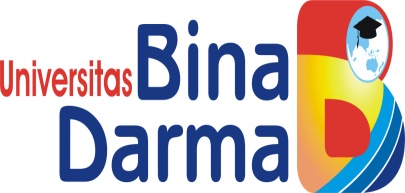 FAKULTAS ILMU KOMPUTERUNIVERSITAS BINA DARMA2012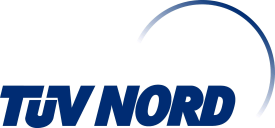 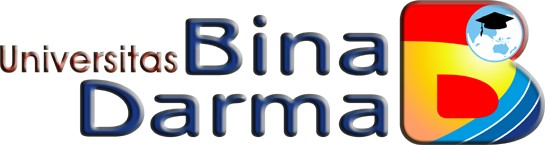 ANALISIS KUALITAS LAYANAN ROUTER MIKROTIK OS PADA LOCAL AREA NETWORK (LAN) SMA NEGERI 1 LAHAT SKRIPSIdiajukan sebagai syarat untuk memperoleh gelar Sarjana KomputerOleh:GURUH PERDANA PUTRA08142261PROGRAM STUDI TEKNIK INFORMATIKAFAKULTAS ILMU KOMPUTERUNIVERSITAS BINADARMAPALEMBANG2012HALAMAN PENGESAHAN SKRIPSIANALISIS KUALITAS LAYANAN ROUTER  MIKROTIK OSPADA LOCAL AREA NETWORK (LAN)SMA NEGERI 1 LAHATOleh:GURUH PERDANA PUTRA08142261Telah diterima sebagai salah satu syarat untuk memperoleh gelarSarjana Komputer pada Program Studi Teknik InformatikaDisetujui,HALAMAN PENGESAHAN SKRIPSISkripsi berjudul “ANALISIS KUALITAS LAYANAN ROUTER MIKROTIK OS PADA LOCAL AREA NETWORK (LAN) SMA NEGERI 1 LAHAT” oleh “GURUH PERDANA PUTRA, NIM 08142261” telah dipertahankan didepan komisi penguji pada hari Selasa 14 Agustus 2012.Komisi PengujiFatoni M.M., M.Kom.			(Ketua)	(		         )Irwansyah M.M., M.Kom.		(Sekertaris)	(		         )Ilman Zuhriyadi M.M., M.Kom.	(Anggota)	(		         )Eka Puji Agustini M.M., S.Kom.	(Anggota)	(		         )PERNYATAANSaya yang bertanda tangan di bawah ini menyatakan dengan sesungguhnya bahwa seluruh  data  dan  informasi  yang  di  sajikan  dalam  laporan  ini,  kecuali  yang disebutkan  dengan  jelas  sumbernya,  adalah  hasil  investigasi  saya  sendiri  dan belum  pernah  atau  tidak  sedang  diajukan  sebagai  syarat  memperoleh  sebutan profesional lain atau sebutan yang sama di tempat lain.HALAMAN PERSEMBAHANMotto :Raihlah ilmu, dan untuk meraih ilmu belajarlah untuk tenang dan sabar (Khalifah ‘Umar)Barang siapa yang mencari ridha manusia dengan kemarahan Allah, maka Allah akan serahkan urusannya kepada manusia. (Imam Husein)Berbuatlah sebagaimana perbuatan seseorang yang sadar bahwa dirinya akan di tuntut jika berbuat jelek dan akan di beri pahala jika berbuat baik. (Imam Husein).KATA PENGANTAR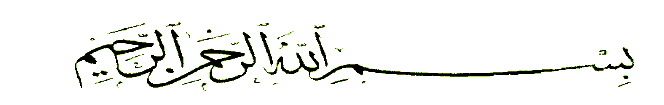 Alhamdulillahirobbil’alamin penulis ucapkan kehadirat Allah Subhanahu Wa Ta’ala yang telah melimpahkan rahmat dan karunia-Nya, sehingga penulis dapat menyelesaikan penulisan skripsi yang berjudul “Analisis Kualitas Layanan Router Mikrotik OS Pada Local Area Network (LAN) SMA Negeri 1 Lahat”. Adapun tujuan dari penulisan skripsi ini yaitu untuk memenuhi syarat memperoleh gelar Sarjana Komputer.Penyusunan menyadari skripsi ini dapat selesai tidak terlepas dari bantuan serta bimbingan dari berbagai pihak. Untuk itu penulis menyampaikan terima kasih kepada :Prof. Ir. H. Buchori Rahman, M.Sc, selaku Rektor Universitas Bina Darma Palembang.Izman Herdiansyah, S.T, M.M, Ph.D, selaku Dekan Fakultas Ilmu Komputer.Syahril Rizal, S.T, M.Kom, M.M selaku Ketua Program Studi Teknik Informatika.Fatoni, M.M.,M.kom, selaku pembimbing akademik I dalam penyusunan skripsi ini.Irwansyah M.M.,M.kom, selaku pembimbing akademik II dalam penyusunan laporan skripsi ini.Seluruh Staf dan Dosen Universitas Bina Darma.Seluruh Staf dan Guru SMA Negeri 1 Lahat.Kedua Orang tua dan adik-adiku tercintaSeluruh teman-teman dan sahabat yang tidak dapat disebutkan namanya satu persatu, yang telah memberikan bantuan baik moril maupun materiil.Penulis menyadari bahwa peulisan laporan ini masih banyak kekurangan, untuk itu penulis mengharapkan krtikan dan saran yang bersifat membangun dari para pembaca. Akhir kata semoga laporan penelitian ini dapat bermanfaat bagi pembaca.Palembang,     September 2012Guruh Perdana PutraABSTRAKKualitas layanan Router Mikrotik berarti router harus memprioritaskan dan membentuk lalu lintas jaringan, bukan membatasi tetapi lebih pada penyediaan kualitas, dengan berbagi sumber daya yang tersedia secara adil. Namun bagaimana kita bisa mengetahui kualitas layanan yang diberikan itu baik jika belum adanya sebuah analisis yang pasti. Untuk itulah dilakukan analisis mengenai seberapa baiknya Kualitas Layanan Router Mikrotik pada LAN SMA Negeri 1 Lahat. Analisis tersebut diimplementasikan dengan cara melakukan pengukuran terhadap parameter kualitas layanan yaitu bandwidth, througput, delay dan packet loss dengan bantuan tools yang terdiri dari Biznet Speed Meter dan Axenence NetTools. Dari hasil pengukuran yang didapat kualitas layanan router mikrotik pada LAN SMA Negeri 1 lahat ini cukup baik dengan rata-rata througput mencapai 16309,00 bps, dan nilai delay sebesar 235 ms serta  packet loss mencapai  7% yang dikategorikan bagus menurut standarisasi versi TIPHON.Kata Kunci :	Mikrotik Router OS, QoS, BizNET Speed Meter, Axence NetTools, bandwitdh, delay, throughput, packet loss.DAFTAR ISIHalamanHALAMAN JUDUL ...................................................................................	i HALAMAN PENGESAHAN ....................................................................	iiHALAMAN PERNYATAAN	.....	ivKATA PENGANTAR ................................................................................	viABSTRAK ................................................................................................... 	viiDAFTAR ISI ................................................................................................ 	ixDAFTAR TABEL .......................................................................................	xiDAFTAR GAMBAR ..................................................................................	xiiLAMPIRAN ...............................................................................................	..	xiiiPendahuluan1.1. Latar Belakang ...............................................................................		11.2. Perumusan Masalah........................................................................		21.3. Batasan Masalah.............................................................................		31.4. Tujuan dan Manfaat Penelitian.......................................................		31.5. Metode Penelitian...........................................................................		3Landasan Teori2.1. Analisis...............................................................................		72.2. Kualitas Layanan (Quality of Service)		72.3. Parameter Kualitas Layanan...........................................................		8	2.3.1. Bandwidth		8	2.3.2. Delay		8	2.3.3. Througput		9	2.3.4. Packet Loss		102.4. Mikrotik Router OS		102.5. Kualitas Layanan Router Mikrotik OS		132.6. Tools Kualitas Layanan Jaringan		142.7. Jaringan Loacal Area Network (LAN)		152.8. Metodelogi Penelitian		162.9. Penelitian Sebelumnya		18III. Metode Penelian	3.1. Melakukan Kajian Secara Induktif		20		3.1.1. Jaringan Local Area Network SMA N 1 Lahat		20		3.1.2. Topologi Jaringan		21		3.1.3. Mikrotik Router OS		22		3.1.4. IP Address		23	3.2. Mengidentifikasi dan Mendefinisikan Masalah		24	3.3. Studi Literatur		24	3.4. Rencana Kegiatan Penelitian		24	3.5. Melakukan Eksperimen		26		3.5.1. Pengukuran Bandwidth		26		3.5.2. Pengukuran Througput		27		3.5.3. Pengukuran Delay		28		3.5.4. Pengukuran Packet Loss		29IV. Hasil dan Pembahasan		30	4.1. Data Hasil Eksperimen		30		4.1.1  Bandwidth.		30		4.1.2. Througput		32		4.1.3. Delay		35		4.1.4. Packet Loss		37	4.2.Organisasi dan Pendeskripsian Data		38	4.3. Analisis Hasil Eksperimen		40		4.3.1. Bandwidth		40		4.3.2. Througput		41		4.3.3. Delay		42		4.3.4. Packet Loss		43		4.3.5. Analisis Kualitas Layanan Router Mikrotik		44V. Kesimpulan dan Saran		50	5.1. Kesimpulan		50	5.2. Saran		50DAFTAR TABELTabel 2.1.	   Performansi Jaringan IP berdasarkan Delay..............................	9Tabel 2.2.   Performansi Jaringan IP berdasarkan Packet loss.....................	10Tabel 3.1.   Perangkat pengukuran pada LAN SMA Negeri 1 Lahat		25Tabel 4.1.   Hasil pengukuran bandwidth melalui laboratorium		30Tabel 4.2.   Hasil pengukuran bandwidth melalui tata usaha		31Tabel 4.3.   Hasil pengukuran  bandwdth melalui perpustakaan		31Tabel 4.4.   Hasil pengukuran througput  melalui laboratorium		32Tabel 4.5.   Hasil pengukuran througput  melalui tata usaha		33Tabel 4.6.   Hasil pengukuran througput  melalui perpustakaan		34Tabel 4.7.   Hasil pengukuran delay  melalui laboratorium		35Tabel 4.8.   Hasil pengukuran delay  melalui tata usaha		36Tabel 4.9.   Hasil pengukuran delay  melalui perpustakaan		36Tabel 4.10. Hasil pengukuran packet loss  melalui laboratorium		37Tabel 4.11. Hasil pengukuran packet loss  melalui tata usaha		37Tabel 4.12. Hasil pengukuran packet loss  melalui perpustakaan		38Tabel 4.13. Hasil pengukuran bandwidth LAN SMA Negeri 1 Lahat		38Tabel 4.14. Hasil pengukuran througput LAN SMA Negeri 1 Lahat		39Tabel 4.15. Hasil pengukuran tdelay LAN SMA Negeri 1 Lahat		39Tabel 4.16. Hasil pengukuran packet loss LAN SMA Negeri 1 Lahat		39Tabel 4.17. Analisis pengukuran bandwidth		40Tabel 4.18. Analisis pengukuran througput		41Tabel 4.19. Analisis pengukuran delay		42Tabel 4.20. Analisis pengukuran packet loss		44DAFTAR GAMBARGambar 2.1   Software Axenence Net Tools		14Gambar 2.2   Hasil Biznet Bandwidth Meter		15Gambar 3.1   Topologi jaringan LAN SMA Negeri 1 Lahat		21Gambar 3.2   Layout hasil Biznet Bandwidth Meter		27Gambar 3.3   Fitur bandwidth pada Axenence Net Tools Pro 4.0		27Gambar 3.4   Statistik hasil pengukuran througput		28Gambar 3.5   Memilih fitur netwatch		28Gambar 3.6   Statistik hasil delay		29Gambar 3.7   Statistik hasil packet loss		29Gambar 4.1   Hasil pengukuran bandwidth laboratorium hari Senin...	..	30Gambar 4.2   Hasil pengukuran bandwidth tata usaha hari Selasa.......		31Gambar 4.3   Hasil Pengukuran througput laboratorium hari Senin	....	32Gambar 4.4   Hasil Pengukuran througput laboratorium hari Selasa		32Gambar.4.5   Hasil Pengukuran througput tata usaha hari Senin		33Gambar 4.6   Hasil Pengukuran througput tata usaha hariSelasa		33Gambar 4.7   Hasil Pengukuran througput perpustakaan hariSenin		34Gambar 4.8   Hasil Pengukuran througput perpustakaan hariSelasa		34Gambar 4.10 Hasil pengukuran delay hari Senin		35Gambar 4.11 Hasil pengukuran delay hari Selasa 		35DAFTAR LAMPIRANHalamanLampiran 1. Hasil pengukuran bandwidth melalui Laboratorium...............	51Lampiran 2. Hasil pengukuran bandwidth melalui Tata Usaha..................	52Lampiran 3. Hasil pengukuran bandwidth melalui Perpustakaan...............	53Lampiran 4. Hasil pengukuran througput melalui Laboratorium................	54Lampiran 5. Hasil pengukuran delay & paket loss melalui laboratorium....	56Lampiran 6. Hasil pengukuran paket loss melalui Perpustakaan...............	57	BAB I			PENDAHULUANLatar Belakang Pada saat ini teknologi jaringan berkembang begitu pesat, salah satunya yaitu jaringan internet yang bisa menjadi salah satu sumber informasi. Sebagai sumber informasi, internet dapat memberikan kesempatan bagi seseorang untuk mencari berbagai jenis ilmu pengetahuan, teknologi terbaru termasuk menyebarkan penemuan-penemuan penelitian keseluruh dunia dengan mudah, cepat, dan murah sehingga internet dapat dijadikan sebagai salah satu sumber belajar. Dengan manfaat dan semakin pentingnya penggunaan jaringan khususnya internet pada SMA Negeri 1 Lahat maka satu hal yang penting adalah memberikan kualitas layanan yang  baik bagi pengguna jaringan tersebut. Untuk memberikan kualitas layanan yang baik maka kinerja jaringan harus berada pada kondisi yang baik. Kinerja suatu jaringan itu sendiri dapat dipengaruhi beberapa masalah yang dapat memberikan dampak ketidakstabilan yang cukup besar kepada kinerja suatu jaringan seperti bandwidth, delay, througput dan packet loss. Sebagai salah satu solusi untuk mengurangi dampak ketidakstabilan koneksi internet pada Jaringan LAN SMA Negeri 1 Lahat maka digunakan router mikrotik os yang bertugas sebagai proxy server  dan pembagian bandwidth seefektif mungkin ke seluruh client agar dapat memberikan kualitas layanan yang baik bagi penggunanya.Menurut Aditya Rama Mitra (2009) tujuan dari kualitas layanan atau QoS adalah menyediakan layanan jaringan yang lebih baik dan terkendali dengan menyediakan prioritas termasuk bandwidth khusus, jitter dan delay yang terkendali hingga menekan nilai packet loss seminimum mungkin.Namun dengan penggunaan router mikrotik sebagai bandwitdh management jenis simple quee pada LAN SMA Negeri 1 Lahat ini belum ada analisis mengenai seberapa baiknya kualitas layanan router mikrotik kepada jaringan tersebut. Analisis ini dirasa perlu sebagai salah satu solusi untuk dapat memantau dan mengukur kualitas layanan ataupun gangguan pada jaringan sehingga dapat dilakukan penanganan yang diperlukan.Untuk itulah penulis mengambil judul “Analisis Kualitas Layanan Router Mikrotik OS pada LAN di SMA Negeri 1 Lahat“ yang dilakukan dengan cara mengukur parameter Kualitas Layanan yang terdiri dari bandwith, delay, througput, dan packet loss.1.2.	Perumusan MasalahDari latar belakang yang diuraikan, maka dapat dirumuskan permasalahan yaitu, “Bagaimana menganalisis kualitas layanan router mikrotik os pada LAN di SMA Negeri 1 Lahat dengan mengukur parameter bandwidth, delay, throughput, dan packet loss”.Batasan MasalahAgar pembahasan lebih terarah, maka ruang lingkup pembahasan hanya membahas tentang analisis kualitas layanan router mikrotik os pada LAN SMA Negeri 1 Lahat. Dengan melakukan pengukuran terhadap parameter kualitas layanan yang terdiri dari bandwidth, delay, throughput, dan packet loss.1.4.		Tujuan dan Manfaat Penelitian1.4.1.		Tujuan PenelitianPenulis ingin menganalisis kualitas layanan router mikrotik agar dapat mengetahui kualitas layanan router mikrotik pada LAN di SMA Negeri 1 Lahat dengan mengukur parameter bandwidth, delay, throughput, dan packet loss dan membandingkan hasilnya dengan standarisasi jaringan versi TIPHON (Telecomunication and Internet Protocol Harmonization Over Network).1.4.2.   Manfaat PenelitianAdapun manfaat dari penelitian ini adalah :Membantu administrator jaringan di SMA Negeri 1 Lahat untuk mengetahui kualitas layanan yang diberikan oleh router mikrotik os pada jaringan LAN yang mereka miliki dan memberikan solusi atas permasalahan yang dihadapi.Agar penulis dapat memahami keadaan suatu jaringan dan kualitas layanan pada suatu jaringan.1.5.	Metodelogi Penelitian Waktu PenelitianWaktu penelitian terhitung dari Oktober 2011 sampai Februari 2012.Tempat PenelitianTempat penelitian ini dilakukan pada jaringan Local Area Network SMA Negeri 1 Lahat yang beralamat di Jl. Mayor Ruslan No 1 Lahat, Sumatra Selatan.Alat dan BahanAlat dan bahan yang digunakan pada penelitian ini yaitu sebagai berikut:Perangkat Keras (Hardware)Modem ADSL 4 port, D LinkSwitch Hub 24 port dan 16 port TP LinkKomputer Server dengan spesifikasi ( Processor Pentium 4, motherboard biostar, memory DDR2 1GB, hardisk 40 GB ATA, CD Rom Samsung, Monitor DELL).Perangkat Lunak ( Software)Sistem Operasi Windows XP  Mikrotik Router OS 5.11Mozilla firefoxInternet ExplorerTools Biznet bandwith meter, Axenence NetTools.Microsoft office sebagai aplikasi pengolahan data untuk penulisan laporanMetode Pengumpulan Data	Adapun metode pengumpulan data yang penulis gunakan dalam penulisan laporan skripsi ini adalah sebagai berikut.Studi Kepustakaan (Literature)Merupakan data yang diperoleh melalui pengetahuan teoritis yang telah diterima penulis selama masa perkuliahan, melakukan studi kepustakaan dalam mencari bahan dari internet dan membaca buku yang seseuai dengan objek yang diteliti.WawancaraWawancara ialah teknik mengumpulkan informasi dengan cara tanya jawab antara peneliti dengan informan atau subjek penelitian. Melalui metode ini peneliti melakukan Tanya jawab secara langsung dengan administrator jaringan yang ada di sma negeri 1 Lahat, untuk mendapatkan informasi yang berhubungan dengan data yang dibutuhkan dalam penulisan laporan penelitian ini. ObservasiData dikumpulkan dengan melihat secara langsung terhadap objek yang diteliti, yaitu mengadakan pengamatan langsung pada sistem jaringan Local Area Network di sma negeri 1 lahat dan melakukan pengukuran terhadap parameter-parameter kualitas layanan jaringan dilanjutkan dengan mencatat hasil dari pengamatan tersebut. Metode AnalisisMetode Analisis yang digunakan dalam penelitian ini adalah metode eksperimen yaitu suatu tindakan eksperimen yang dilakukan untuk mengidentifikasi masalah dari objek yang akan diteliti dan menguji masalah tersebut untuk mengetahui apakah masalah tersebut mempengaruhi objek yang akan diteliti. Penelitian eksperimen bertujuan untuk menyelidiki hubungan sebab akibat (cause and effect relationship), dengan cara mengekspos satu atau lebih kelompok eksperimental dan satu atau lebih kondisi eksperimen. (Danim, 2OO2).Langkah-langkah kegiatan penelitian eksperimen sebagai berikut (Sukardi,2003) :Mengidentifikasi komponen dan melakukan kajian secara induktif yang berkaitan erat dengan masalah yang ingin dipecahkan.Mengidentifikasi dan mendefinisikan masalahMelakukan studi literatur dari sumber yang relevan, mempelajarinya, menentukan dan mempelajari parameter yang akan digunakan untuk mengukur kualitas layanan suatu jaringan.Membuat Rencana Penelitian.Melakukan Eksperimen.Mengumpulkan data dari proses eksperimen.Mengorganisir dan mendeskripsikan data dari proses eksperimen.Menganalisis data dari proses eksperimen. Menginterpretasikan hasil, merumuskan kesimpulan, pembahasan dan membuat laporan hasil dari pengukuran parameter kualitas layanan jaringan yang dilakukan pada LAN  SMA Negeri 1 Lahat.BAB IILANDASAN TEORIAnalisisMenurut Kamus Besar Bahasa Indonesia, Edisi III (2001),  analisis merupakan tindakan penyelidikan terhadap sesuatu bagian itu sendiri serta hubungan antar bagian untuk memperoleh pengertian yang tepat dan pemahaman arti keseluruhan, penjabaran sesudah dikaji sebaik-baiknya dan pemecahan persoalan yang dimulai dengan dugaan akan kebenarannya.untuk mengetahui keadaan yang sebenarnya, mengurai suatu pokok atas berbagai bagiannya dan penelaahan.Kualitas Layanan (Quality of Service)Menurut Yoanes dkk (2006) Quality of Service (QoS) pada jaringan adalah teknologi yang memungkinkan administrator jaringan untuk menangani berbagai efek dari terjadinya kognesti pada lalu lintas aliran paket dari berbagai layanan untuk memanfaatkan sumber daya jaringan secara optimal, dibandingkan dengan menambah kapasitas fisik jaringan tersebut. Meningkatnya berbagai layanan akan meningkatkan lalu lintas aliran paket dengan berbagai laju kecepatan, yang akan membutuhkan kemampuan jaringan melakukan aliran paket pada laju kecepatan tertentu. Jaminan QoS bertujuan untuk beragam kebutuhan akan layanan didalam jaringan, seperti menyediakan bandwidth yang khusus, menurunkan delay dan jitter didalam proses transmisinya. Menurut Marseli (2009) Ada beberapa alasan mengapa kita memerlukan QoS, yaitu: Untuk memberikan prioritas untuk aplikasi-aplikasi yang kritis pada jaringan. Untuk memaksimalkan penggunaan investasi jaringan yang sudah ada. Untuk meningkatkan performansi untuk aplikasi-aplikasi yang sensitif terhadap delay, seperti Voice dan Video. Untuk merespon terhadap adanya perubahan-perubahan pada aliran traffic di jaringan.Parameter Kualitas LayananBandwidthBandwitch adalah ukuran dari sebuah wilayah daerah frekuensi. Sangatlah mudah untuk melihat bahwa bandwith yang kita definisikan berhubungan erat dengan jumlah data yang dapat kita kirimkan didalamnya, semakin lebar tempat yang tersedia di ruang frekuensi, maka semakin banyak pula data yang dapat kita masukan dalam satuan waktu. Istilah bandwith kadang kala digunakan untuk sesuatu yang seharusnya disebut kecepatan data, misalnya saya mempunyai 1Mbps bandwith, artinya internet tersebut dapat mengirimkan data pada kecepatan 1 Megabit per detik.DelayDelay secara umum adalah periode waktu proses yang dibutuhkan oleh komponen dalam sistem untuk menunggu proses lain dalam waktu yang sama. Contohnya jika kita mengirimkan data sebesar 3 Mb pada saat jaringan sepi waktunya 5 menit tetapi pada saat ramai 15 menit, hal ini di sebut delay. Delay pada saat jaringan sibuk berkisar 50 – 70 msec. Secara bersamaan, delay dan bandwith akan menunjukan kapasitas dan kecepatan suatu jaringan  (khamarullah, 2009). Terdapat beberapa komponen waktu yang mempengaruhi  latency, yaitu:Tranport time / propagantion delay adalah waktu yang dibutuhkan oleh sebuah paket data untuk mengalir melalui physical link.Queuing / transmission delay adalah waktu yang dibutuhkan oleh sebuah paket data untuk melewati routerServer response time adalah waktu yang dibutuhkan oleh server untuk memproses  sebuah paket data yang datang dan menghasilkan sebuah paket data balasan.Tabel 2.1. Performansi Jaringan IP berdasarkan Delay(Sumber : TIPHON)ThrougputMenurut Brownlee & Loosley (2001) Throughput adalah laju data yang dikirim melalui jaringan, biasanya diekpresikan dalam satuan bits per second (bps) atau byte per second (bps). Througput merujuk pada besar data yang dibawa oleh trafik jaringan. Througput diukur dengan cara menghitung bytes yang dikirim selama rentang waktu tertentu. Besarnya selang waktu pengukuran dapat mempengaruhi hasil gambaran perilaku jaringan. Selang waktu yang terlalu besar dapat berakibat menghilangkan gambaran perilaku jaringan yang terjadi, sedangkan selang waktu pengukuran yang terlalu kecil memberikan koleksi kelajuan data yang lebih banyak dan dapat mengubah gambaran perilaku jaringan yang sebenarnya. Selang waktu pengukuran yang terbaik adalah satu hingga lima menit untuk menghasilkan grafik throughput harian atau mingguan.Packet LossPacket loss didefinisan sebagai suatu bagian paket data yang hilang dari keseluruhan paket data yang dikirim selama proses pengiriman dari client menuju ke server dan kembali lagi ke client selama rentang waktu tertentu. Packet loss diekspresikan sebagai persentase dari semua paket data yang dikirim selama rentang waktu tersebut. Rasio paket data yang hilang sangat bervariasi mulai dari 0% (tidak terjadi kongesti) hingga 5 sampai 10 % (terjadi kongesti). Di dalam implementasi jaringan nilai packet loss diharapkan mempunyai nilai yang minimum.Tabel 2.2. Performansi Jaringan IP berdasarkan Packet loss(Sumber : TIPHON)Mikrotik Router OSMikroTik merupakan sistem operasi jaringan (operating system networks) turunan dari distro linux debian yang dikhususkan untuk keperluan router jaringan. Untuk mengoperasikannya mikrotik dapat diremote dari client dengan menggunakan aplikasi winbox. Mikrotik dilengkapi berbagai fitur dan tools, baik untuk jaringan kabel ataupun wirelless. Mikrotik juga dapat difungsikan sebagai manajemen bandwidth, dhcp server dan proxy server. (Kustanto & Daniel T Saputro, 2008). Mikrotik menggunakan metode FIFO dalam pemprosesan data dimana data yang pertama kali masuk akan diproses terlebih dahulu kecuali request tersebut mengalami keadaan time out dimana proses tidak dapat dilayani sampai waktu yang ditentukan. Jenis-jenis Mikrotik1. 	MikroTik   RouterOS   yang   berbentuk  software    yang   dapat    di-download   di www.mikrotik.com. Dapat diinstal pada kompueter rumahan (PC).2. 	BUILT-IN Hardware MikroTik dalam bentuk  perangkat keras yang khusus dikemas dalam board router yang didalamnya sudah terinstal MikroTik RouterOS.Fitur-fitur MikrotikAddress List : Pengelompokan IP Address berdasarkan namaAsynchronous : Mendukung serial PPP dial-in / dial-out, dengan  otentikasi  CHAP, PAP, MSCHAPv1 dan  MSCHAPv2, Radius, dial on demand,  modem  pool hingga 128 ports.Bonding : Mendukung dalam pengkombinasian beberapa antarmuka ethernet ke dalam 1 pipa pada koneksi cepat.Bridge  :  Mendukung  fungsi  bridge  spinning  tree,   multiple  bridge  interface, bridging firewalling.Data Rate Management : QoS berbasis HTB dengan  penggunaan  burst, PCQ, RED, SFQ, FIFO queue, CIR, MIR, limit antar peer to peer.DHCP  : Mendukung  DHCP  tiap  antarmuka; DHCP  Relay; DHCP  Client,  multiple network DHCP; static and dynamic DHCP leases.Firewall dan NAT : Mendukung pemfilteran koneksi peer to peer, source NAT dan destination  NAT.  Mampu  memfilter  berdasarkan MAC,  IP address,  range  port, protokol IP, pemilihan opsi protokol seperti ICMP, TCP Flags dan MSS.Hotspot  : Hotspot  gateway   dengan  otentikasi  RADIUS.  Mendukung  limit  data rate, SSL ,HTTPS.IPSec : Protokol AH dan ESP untuk IPSec; MODP Diffie-Hellmann groups 1, 2, 5; MD5 dan  algoritma  SHA1 hashing;  algoritma  enkirpsi menggunakan DES, 3DES, AES-128, AES-192, AES-256; Perfect Forwarding Secresy (PFS) MODP groups 1, 2,5ISDN   :   mendukung   ISDN   dial-in/dial-out.   Dengan   otentikasi    PAP,   CHAP, MSCHAPv1 dan MSCHAPv2, Radius. Mendukung 128K bundle, Cisco HDLC, x751, x75ui, x75bui line protokol.M3P : MikroTik Protokol Paket Packer untuk wireless links dan ethernet.MNDP : MikroTik Discovery Neighbour Protokol, juga mendukung Cisco Discovery Protokol (CDP).Monitoring  / Accounting  : Laporan Traffic  IP,  log,  statistik  graph  yang  dapat diakses melalui HTTP.NTP : Network Time Protokol untuk server dan clients; sinkronisasi menggunakan system GPS.Poin to Point Tunneling Protocol  : PPTP, PPPoE dan  L2TP Access Consentrator; protokol  otentikasi  menggunakan PAP, CHAP, MSCHAPv1, MSCHAPv2; otentikasi dan laporan Radius; enkripsi MPPE; kompresi untuk PPoE; limit data rate.Proxy : Cache untuk FTP dan HTTP proxy server, HTTPS proxy; transparent proxy untuk  DNS dan  HTTP;  mendukung  protokol  SOCKS;  mendukung  parent  proxy; static DNS.Routing : Routing statik dan dinamik; RIP v1/v2, OSPF v2, BGP v4.SDSL : Mendukung Single Line DSL; mode pemutusan jalur koneksi dan jaringan.Simple Tunnel : Tunnel IPIP dan EoIP (Ethernet over IP).SNMP : Simple Network Monitoring Protocol mode akses read-only.Synchronous : V.35,  V.24, E1/T1, X21, DS3 (T3)  media  types;  sync-PPP, Cisco HDLC;  Frame  Relay line protokol;  ANSI-617d  (ANDI atau  annex  D) dan  Q933a (CCITT atau annex A); Frame Relay jenis LMI.Tool :  Ping, Traceroute; bandwidth  test;  ping flood; telnet;  SSH; packet  sniffer; Dinamik DNS update.UPnP : Mendukung antarmuka Universal Plug and Play.VLAN : Mendukung Virtual LAN IEEE 802.1q untuk jaringan ethernet dan wireless; multiple VLAN; VLAN bridging.VoIP : Mendukung aplikasi voice over IP.VRRP : Mendukung Virtual Router Redudant Protocol.WinBox : Aplikasi  mode  GUI  untuk  meremote dan  mengkonfigurasi  MikroTik RouterOS.Kualitas Layanan Router Mikrotik OSKualitas layanan atau Quality of Service (QoS) pada Router Mikrotik OS berarti bahwa router harus memprioritaskan dan membentuk lalu lintas jaringan. QoS tidak membatasi, namun ini lebih pada penyediaan kualitas (www.mikrotik.co.id). Berikut ini adalah beberapa fitur kualitas layanan dalam mengontrol bandwidth di MikroTik RouterOS:Membatasi tingkat data untuk alamat-alamat IP tertentu, subnet, protokol, port.Memberikan prioritas pada beberapa arus paket.Menggunakan antrian untuk mempercepat akses internet.Menerapkan antrian pada interval-interval waktu yang pasti.Berbagi lalu lintas yang tersedia diantara para pengguna secara adil, atau tergantung pada muatan saluran. Tools Kualitas Layanan JaringanAxence Net Tools   (Sumber : http://www.axencesoftware.com) Gambar 2.1. Software Axence Net ToolsAxence NetTools adalah software untuk mengukur performa jaringan dan dapat dengan cepat mendiagnosa masalah. Komponen yang paling kuat adalah Netwatch grafis dengan riwayat waktu respon dan packet loss (untuk memantau ketersediaan host).Biznet Metro Bandwith MeterBiz Net Metro Bandwidth Meter adalah software untuk mengukur bandwith ISP saat proses download dan upload file untuk mengetahui berapa kecepatan koneksi kita.(Sumber : www.speedmeter.biznetnetworks.com)Gambar 2.2. Hasil BizzNet  Bandwith MeterJaringan Local Area Network (LAN)Menurut standar Institute of Electrical Enginering (IEEE), Local Area Network didefinisikan sebagai jaringan komunikasi yang menghubungkan beberapa device seperti Personal Computer, workstation, printer, mainframe dan data peripheral yang dapat mentransmisikan data dalam area yang terbatas. Batasan daerah atau “local area” adalah kurang dari 100 feet (< 30 m) hingga melebihi 6 mil (> 10 km). Bisa dikatakan LAN adalah jaringan komputer dengan skala kecil atau dengan batasan area tertentu.Kinerja Jaringan komputer dapat bervariasi akibat beberapa masalah, seperti halnya masalah bandwidth, latency dan jitter, yang dapat membuat efek yang cukup besar bagi berbagai aplikasi. Contoh, komunikasi suara seperti (VOIP atau IP Telephony) serta video streaming dapat membuat pengguna frustasi ketika paket data aplikasi tersebut dialirkan diatas jaringan dengan bandwith yang tidak cukup, dengan latency yang tidak dapat diprediksi, atau jitter yang berlebih. (Kamarullah, 2009).Metodologi PenelitianMetodologi yang digunakan dalam penelitian ini adalah metode eksperimen yaitu suatu pengamatan dan tindakan eksperimen yang dilakukan untuk mengidentifikasi masalah dari objek yang akan diteliti dan menguji masalah tersebut untuk mengetahui apakah masalah tersebut mempengaruhi objek yang akan diteliti. Penelitian eksperimen bertujuan untuk menyelidiki hubungan sebab akibat (cause and effect relationship), dengan cara mengekspos satu atau lebih kelompok eksperimental dan satu atau lebih kondisi eksperimen. (Danim, 2OO2).Dengan menggunakan metode ini dilakukan kegiatan penelitian dengan tahapan penelitiannya sebagai berikut :Melakukan Kajian Secara InduktifMelakukan kajian secara induktif yang berkaitan erat dengan masalah yang ingin dipecahkan dan mengidentifikasi komponen-komponen apa saja yang digunakan dalam penelitian, menentukan objek yang diteliti dan mengumpulkan data-data dari infrastruktur jaringan yang digunakan pada sistem jaringan Local Area Network sma negeri 1 Lahat.Merumuskan permasalahan.Mengenali permasalahan dilanjutkan dengan mempelajari, menganalisis serta merumuskan permasalahan yang akan dibahas dalam penelitian ini. Masalah yang akan dibahas yaitu bagaimana menganalisis kualitas layanan router mikrotik yang digunakan pada LAN sma negeri 1 Lahat dengan mengukur parameter kualitas layanan jaringan seperti Bandwidth, Delay, Packet Loss, dan Troughput.Studi literatureMengumpulkan literatur tentang Mikrotik RouterOs dan Quality of Service dari beberapa sumber yang relevan dan mempelajarinya, menentukan dan mempelajari parameter yang akan digunakan untuk mengukur kualitas layanan jaringan yang sesuai dengan objek yang diteliti.Membuat Rencana Penelitian, yaitu :Mengidentifikasi variabel luar yang tidak diperlukan, tetapi memungkinkan terjadinya kontaminasi proses eksperimen.menentukan cara mengontrolmemilih rancangan penelitian yang tepatmenentukan populasi, memilih sampel (contoh) yang mewakili serta memilih sejumlah subjek penelitian.membagi subjek dalam kelompok kontrol maupun kelompok eksperimenmembuat instrumen, memvalidasi instrumen dan melakukan studi pendahuluan agar diperoleh instrumen yang memenuhi persyaratan untuk mengambil data yang diperlukanmengidentifikasi prosedur pengumpulan data. dan menentukan hipotesis.Melakukan EksperimenMelakukan pengukuran terhadap parameter kualitas layanan jaringan yang sudah ditetentukan, yaitu pengukuran Bandwidth, Delay, Packet Loss, dan Troughput,  untuk mengetahui kualitas layanan router mikrotik pada LAN sma negeri 1 Lahat. Pengukuran ini akan dilakukan pada jaringan LAN sma  negeri 1 Lahat. Dengan waktu pengukuran, yaitu berkisar dari jam 09.00-jam 11.00.Mengumpulkan data dari proses eksperimen.Mengorganisir dan mendeskripsikan data dari proses eksperimen.Menganalisis data dari proses eksperimen. Membuat kesimpulanMenginterpretasikan hasil, merumuskan kesimpulan, pembahasan dan membuat laporan hasil dari pengukuran parameter kualitas layanan pada jaringan LAN sma negeri 1 Lahat.Penelitian SebelumnyaBeberapa penelian sebelumnya mengenai Quality of Service :Fatoni (2011) melakukan studi tentang Analisis Quality of Servise (QoS) Jaringan Local Area Network pada Universitas Bina Darma. Model dari sistem monitoring yang digunakan yaitu Monitoring Application, QoS Monitoring dan monitored object untuk pengukuran parameter QoS yang terdiri dari bandwith, througput, delay, jitter dan packet loss. Dari hasil analisis didapat kesimpulan :Parameter QoS yang terdiri dari bandwidth, througput, delay, jitter dan packet loss untuk pengukuran EtE QM berpengaruh terhadap QoS jaringan LAN  pada universitas Bina Darma, terutama pada trafic bisnis critical atau intranet untuk tiap-tiap perangkat atau end user.Faktor-faktor yang bisa mempengaruhi jaringan LAN Bina Darma adalah redaman, distorsi dan noise. Kapasitas bandwidth yang tersedia juga mempengaruhi QoS.Kristina R. Sitompul (2009), Fakultas Teknik Universitas Sumatra Utara. Melakukan studi kasus di PT Telkom Medan tentang Analisa kinerja jaringan metropolitas area metwork dengan teknologi metro Ethernet. Parameter yang digunakan adalah delay dan throughput.Hasil analisis.Seluruh data yang diperoleh dari pengukuran merupakan hasil dari perekaman yang dilakukan oleh protocol analyzer. Namun demikian data hasil perekaman tersebut tidak langsung menunjukan kinerja hasil jaringan metro Ethernet yang dimaksud. Untuk mengetahui kinerja jaringan metro Ethernet maka digunakan metode perhitungan dengan memanfaatkan data hasil pengukuran.Delay total ( end to end delay) rata-rata dapat didapat dari pengiriman 64 byte dibandingkan dengan pengiriman paket 200 byte terdapat penurunan yang signifikan sebesar 0.0023 s, dan terjadi kenaikan yang signifikan sebanyak 0,0013 s dari pengiriman paket 1200 byte bila dibandingkan dengan pengiriman paket 1400 byte karena pada waktu pengiriman paket 200 byte dan 1200 byte, computer mendeteksi bahwa keadaan jaringan lagi kosong. Sedangkan pada pengiriman 64 byte dan 1400 byte, saat mengirim, computer mendeteksi  jaringan dalam keadaan sibuk sehingga computer akan menunggu sampai jaringan benar-benar kosong.Panjang paket yang bertambah akan mengakibatkan banyaknya data yang masuk ke dalam sistem akan semakin banyak, karena terjadi penambahan byte pada masing-masing paket. Oleh karena itu nilai throughput akan semakin besar.BAB IIIMETODOLOGI PENELITIANDalam penelitian ini metode penelitian yang digunakan adalah metode eksperimen menurut Sukardi yaitu melakukan suatu tindakan eksperimen dengan melakukan pengukuran terhadap parameter kualitas layanan seperti bandwitdh, througput, delay dan packet loss pada jaringan LAN SMA Negeri 1 Lahat secara End To End dengan sofware monitoring seperti Biznet Speed Meter dan Axence NetTools. Langakah-langkah yang dilakukan yaitu :Melakukan Kajian Secara InduktifTahap ini dilakukan pengkajian terhadap jaringan LAN SMA Negeri 1 Lahat. Mengidentifikasi komponen-komponen yang digunakan pada jaringan tersebut seperti penggunaan Mikrotik Router OS dan fitur-fitur QoS mikrotik, IP address yang digunakan, topologi dll.Jaringan Local Area Network (LAN) SMA Negeri 1 LahatJaringan komputer SMA Negeri 1 Lahat menggunakan layanan Telkom Speedy untuk akses ke internet, dimana koneksinya menggunakan modem ADSL dengan kapasitas bandwitdh dari provider sebesar 1Mb dengan asumsi setiap client memiliki bandwidh maximum sebesar 128kb.Jaringan LAN ini memiliki 29 komputer klien, setiap komputer terkoneksi ke jaringan/workgoup melalui 2 buah switch dengan media transmisi berupa kabel jenis UTP dan RJ45 sebagai konektor.  Jaringan ini terhubung ke jaringan internet melalui sebuah router Mikrotik OS yang berfungsi untuk mengatur lalu lintas paket data dan sebagai internet gateway pada jaringan tersebut.Topologi JaringanTopologi jaringan yang digunakan pada LAN SMA Negeri 1 Lahat adalah topologi star, dimana setiap komputer terkoneksi kejaringan melewati sebuah concentrator (switch) yang terhubung ke satu komputer server. Komputer server ini yang akan mengendalikan trafik atau komunikasi data pada jaringan tersebut.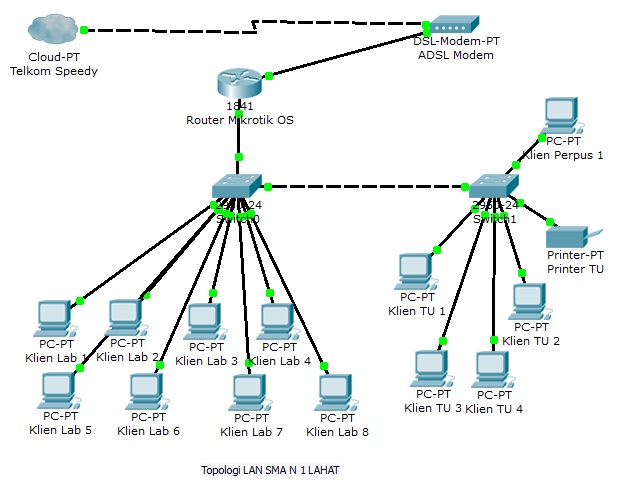 Sumber : SMA Negeri 1 LahatGambar 3.1. Topologi jaringan LAN SMA Negeri 1 LahatInfrastruktur yang digunakan:Hardware :Modem ADSL berfungsi sebagai modulator dan demulator link komunikasi data agar dapat berkomunikasi dengan jaringan luar.Router Mikrotik OS berfungsi sebagai gateway, bandwitdth limiter dan proxy.2 Swithhub TP Link 24 port dan 16 port yang berfungsi sebagai penghubung antar komputer workstation maupun ke gateway server.Workstation / komputer klienKomputer Server dengan spesifikasi (Processor Pentium 4, motherboard biostar, memory DDR2 1GB, hardisk 40 GB ATA, CD Rom Samsung, Monitor DELL).Kabel UTP dan Konektor RJ45.Sofware :Sistem Operasi Windows XPWinbox untuk mengoperasikan Router Mikrotik OS 5.11Mozilla Firefox dan Internet ExplorerTools Biznet bandwith meter, Axenence NetTools, PingMicrosoft office sebagai aplikasi pengolahan data untuk penulisan laporanMikrotik Router OSRouter mikrotik OS yang digunakan pada SMA Negeri 1 Lahat adalah tipe 5.11. Router mikrotik OS ini ditempatkan diantara modem ADSL dan Local Jaringan dengan fungsi sebagai gateway untuk sambungan kejaringan public. Konfigurasi mikrotik ini dilakukan via winbox dengan menambahkan alamat ip public yang telah didapatkan dari ISP sebagai source dan ip tersebut di bagi lagi untuk ip klien sebagai destination.Fitur QoS yang digunakan adalah bandwith limiter dengan jenis Simple Quee dengan asumsi setiap klien mendapatkan jatah bandwidth maximum sebesar 128kb dan Fitur Transparansy proxy juga digunakan pada jaringan LAN sma negeri 1 lahat. Pada mode ini tidak diperlukan pengaturan ip proxy pada browser. Koneksi dari klien akan dipaksa masuk melalui proxy server secara otomatis dengan mendirect trafik http menuju ke web proxy.IP AddressIP atau Internet Protocol adalah sederetan angka biner 32 bit yang terbagi menjadi 4 kelompok, masing-masing kelompok terdiri atas biner 8 bit yang dipisahkan dengan tanda titik (dot). Disemua sistem operasi network baik itu Windows, Linux, Free BSD ataupun Open BSD, biner 32 bit ini dinotasikan dalam bentuk bilangan desimal dengan anggota 0 sampai 9. Namun demikian untuk komunikasi protocol TCP/IP diberbagai sistem operasi network tetap menggunakan angka biner.IP Address yang digunakan pada LAN SMA Negeri 1 Lahat adalah IP version 4 (TCP/Ipv4) dengan kelas C. Range IP yang digunakan mulai dari 192.168.1.2 sampai 192.168.1.254 dengan subnet mask 255.255.255.0 dan defaul gateway 192.168.1.1.IP Address yang digunakan pada kegiatan penelitian yaitu:Untuk IP Address Klien Lab memiliki IP 192.168.1.5 dengan Subnet mask 255.255.255.0 dan Default Gateway 192.168.1.1Untuk IP Address Klien Ruang TU memiliki IP 192.168.1.28 dengan Subnet mask 255.255.255.0 dan Default Gateway 192.168.1.1.Untuk IP Address Klien Perpustakaan memiliki IP 192.168.32. dengan Subnet mask 255.255.255.0 dan Default Gateway 192.168.1.1.Mengidentifikasi dan Mendefinisikan MasalahMasalah yang sering didapati pada jaringan LAN SMA Negri 1 Lahat yaitu koneksi internet yang sering lambat bahkan sering mengalami time out. Penyebab lambatnya koneksi internet ini dapat diidentifikasi salah satunya dengan cara mengukur parameter-parameter kualitas layanan seperti bandwidth, througput, delay dan packet loss.  Studi LiteraturMengumpulkan dan dilanjutkan dengan mempelajari literatur tentang Mikrotik Router OS dan karakteristik jaringan LAN, serta parameter-parameter dari kualitas layanan jaringan dari sumber yang relevan yang berupa buku, artikel penelitian, dan situs-situs internet.Rencana Kegiatan PenelitianPada tahap ini dilakukan perencanaan mengenai pengukuran parameter kualitas layanan jaringan yang terdiri dari bandwidth, througput, delay, dan packet loss dari node pengirim ke node penerima atau dari ujung ke ujung (End to End) dengan menggunakan software monitoring Biznet Speed Meter dan Axence net Tools Pro 4.0. Pengukuran di lakukan dari tanggal 27 januari 2012 sampai 6 februari 2012 pada jaringan LAN SMA Negeri 1 Lahat. Waktu pengukuran yaitu berkisar antara jam 09.00 sampai jam 11.00.Perangkat PengukuranNode yang diukur pada jaringan LAN SMA Negeri 1 Lahat ini yaitu enduser pada laboratorium,  Tata Usaha, server dan Perpustakaan sebagai perangkat penerima. Sedangkan server www.yahoo.co.id , facebook.com, server gateway sebagai perangkat pengirim. Tabel.3.1 Perangkat Pengukuran pada LAN SMA Negeri 1 LahatCara Melakukan PengukuranCara melakukan pengukuran parameter kualitas layanan dengan menggunakan tools monitoring yaitu :Biznet speed Meter, digunakan untuk mengukur parameter kualitas layanan yaitu bandwith. Untuk menggunakan biznet speed meter dapat dilakukan dengan cara buka browser internet explorer dan ketikan alamat http://speedmeter.biz.net.id, setelah itu kita akan mendapatkan hasil bandwidth dengan satuan Kylobytes per second(Kbps).Axence Net Tools Pro 4.0, digunakan untuk mengukur parameter kualitas layanan yang terdiri dari througput, delay dan packet loss. Pengukuran throughput, Pilih menu bandwidth, ketikan alamat ip address atau alamat server tujuan yaitu server gateway dengan IP 192.168.1.1 dan server www.yahoo.co.id, maka akan tampil hasil pengukuran berupa bandwidh maximum, bandwidth minimum, dan average banwidth. Pengukuran delay dan packet loss, pengukuran delay dapat dilakukan dengan memiilih menu netwacth pada Axence Net Tools Pro 4.0 dan ketikan IP adress atau alamat server tujuan serta masukan berapa paket yang akan dikirim. maka akan terlihat hasil berupa response time, packet sent, recived dan loss.Melakukan EksperimenPada tahap ini dilakukan pengukuran terhadap parameter kualitas layanan yang terdiri dari bandwidth, througput, delay dan packet loss pada proses transmisi data dari pengirim ke perangkat penerima (destination) atau dari ujung ke ujung (End to End) dengan menggunakan software monitoring biznet speed meter dan axence net tools pro 4.0.Pengukuran dilakukan pada 3 workstation atau end user yang ada pada jaringan LAN SMA Negeri 1 Lahat yaitu workstation pada Laboratorium, tata usaha dan perpustakaan sebagai penerima paket data (destination). Dengan interval waktu dari jam 09.00 sampai 11.00.Pengukuran BandwitdhBandwidth jaringan LAN SMA Negeri 1 Lahat sebesar 1Mb. Bandwidth ini dibagi ke klien yang berjumlah 29 klien dan 1 komputer server dengan manajemen bandwith jenis quee tree pada router mikrotik dengan asumsi setiap klien memiliki bandwith maximum sebesar 128kb. pengukuran bandwidth ini menggunakan biznet speed meter dengan cara buka browser internet explorer dan ketikan alamat http://speedmeter.biz.net.id, setelah itu kita akan mendapatkan hasil bandwidth dengan satuan Kylobytes per second(Kbps).Gambar 3.2. Layout hasil Biznet Bandwidth MeterPengukuran ThrougputPengukuran througput ini akan dilakukan dengan cara mengirimkan sejumlah packet kepada server tujuan melalui perangkat jaringan LAN SMA Negeri 1 Lahat yang sudah ditentukan sebagai node penerima (workstation Laboratorium, Tata Usaha, dan Perpustakaan) dan menunggu respon dari node pengirim (yahoo.co.id, facebook.com, proxy server) hingga mengirimkan paket data kepada node penerima. Througput pada pengukuran ini didefinisikan sebagai banyaknya paket yang sampai ke penerima dari kurun waktu yang telah ditentukan. Langkah-langkah untuk mendapatkan hasil pengukuran througput dengan menggunakan bantuan sofware axence net tools pro 4.0.Pilih Fitur bandwidthGambar 3.3. Fitur Bandwidth pada Axence Net Tools Pro 4.0Masukan alamat tujuan www.yahoo.co.id, tentukan besar paket data yang akan dikirim maka akan didapat hasil rata-rata bandwidth (average), minimum dan maximum dengan statistik hasil seperti berikut.Gambar 3.4. Statistik Hasil Pengukuran ThrougputPengukuran DelayDelay yang akan diuraikan disini adalah pengukuran waktu tunda pada pengiriman unit data dari node pengirim ke perangkat penelitian (workstation laboratorium, tata usaha, dan perpustakaan). Untuk mendapatkan hasil delay ini dengan cara mengolah response time yang didapat dari bantuan software axence net tools pro 4.0 dengan mengaktifkan fitur netwatch.Fitur Netwacth	Gambar 3.5. Memilih fitur Netwatch		Statistik Hasil DelayGambar 3.6. Statistik hasil DelayPengukuran Packet LossPacket Loss pada penelitian ini merupakan persentase banyaknya paket data yang hilang pada proses transmisi data dari node pengirim (yahoo.co.id, facebook.com, gateway server) ke node penerima (workstation laboratorium, tata usaha, dan perpustakaan) pada LAN SMA Negeri 1 Lahat. Nilai packet loss ini didapat dari pengukuran dengan bantuan sofware axence net tools pro 4.0 sama seperti pengukuran delay dengan mengaktifkan fitur netwatch. Maka akan didapat hasil pengukuran sebagai berikut.Gambar 3.7. Statistik hasil pengukuran Packet LossBAB IVHASIL DAN PEMBAHASANData Hasil EksperimenBandwidthDari hasil pengukuran yang dilakukan pada 3 workstation yang ada pada jaringan LAN SMA Negeri 1 Lahat didapat hasil bandwitdh dalam kilobyte per second (Kbps) seperti tabel dibawah ini.Hasil pengukuran bandwidth melalui LaboratoriumGambar 4.1 Hasil pengukuran bandwitdh laboratorium, senin 30-01-2012.Tabel 4.1. Hasil pengukuran bandwidth melalui LaboratoriumHasil pengukuran bandwidth melalui Tata UsahaTabel 4.2. Hasil pengukuran bandwidth melalui Tata UsahaGambar 4.2 Hasil pengukuran bandwitdh tata usaha, selasa 31-01-2012Hasil pengukuran bandwidth melalui PerpustakaanTabel 4.3. Hasil pengukuran Bandwidth melalui PerpustakaanThrougputDari pengukuran throuput menggunakan bantuan software Axence net Tols yang dilakukan pada 3 workstation yang ada pada jaringan LAN SMA Negeri 1 Lahat didapat hasil througput dalam Byte per second (Bps).  Hasil pengukuran througput melalui LaboratoriumTabel 4.4. Hasil Pengukuran Throuput melalui LaboratoriumGambar 4.3. Hasil Pengukuran througput laboratorium, Senin 30-01-2012Gambar 4.4. Hasil pengukuran throuput hari Selasa 31-01-2012Hasil pengukuran througput melalui Tata UsahaTabel 4.5. Hasil pengukuran throuput melalui Tata UsahaGambar 4.5. Hasil Pengukuran Througput tata usaha Senin, 30-01-2012Gambar 4.6. Hasil Pengukuran Througput tata usaha Selasa, 31-01-2012Hasil pengukuran througput melalui PerpustakaanTabel 4.6. Hasil pengukuran throuput melalui perpustakaanGambar 4.7. Hasil pengukuran througput perpustakaan Senin, 30-01-2012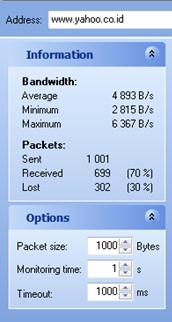 Gambar 4.8. Hasil pengukuran througput perpustakaan Selasa, 31-01-2012Delay Dari pengukuran delay menggunakan bantuan software Axence net Tols yang dilakukan pada 3 workstation yang ada pada jaringan LAN SMA Negeri 1 Lahat didapat hasil delay dalam mili second (ms). Pengukuran delay melalui Laboratorium Gambar 4.9. Hasil pengukuran delay hari Senin, 30-01-2012.Gambar 4.10. Hasil pengukuran delay hari Selasa, 31-01-2012.Tabel 4.7. Hasil Pengukuran delay melalui LaboratoriumPengukuran delay melalui Tata UsahaTabel 4.8. Hasil Pengukuran delay melalui Tata UsahaPengukuran delay melalui PerpustakaanTabel 4.9. Hasil pengukuran delay melalui perpustakaanPacket LossDari pengukuran packet loss menggunakan bantuan software Axence net Tols yang dilakukan pada 3 workstation yang ada pada jaringan LAN SMA Negeri 1 Lahat didapat hasil packet loss sebagai berikut. Hasil pengukuran packet loss melalui LaboratoriumTabel 4.10. Hasil pengukuran packet loss melalui laboratoriumHasil pengukuran packet loss melalui Tata UsahaTabel 4.11. Hasil pengukuran packet loss melalui Tata UsahaHasil pengukuran packet loss melalui PerpustakaanTabel 4.12. Hasil pengukuran packet loss melalui perpustakaanOrganisasi dan Pendeskripsian DataData hasil penelitian dikelompokan berdasarkan parameter kualitas layanan jaringan yang terdiri dari bandwidth, througput, delay dan packet loss. Setelah di kelompokan maka akan dicari rata-rata nilai dari hasil penelitian selama 7 hari sesuai dengan parameter yang digunakan denga hasil sebagai berikut.BandwidthTabel 4.13. Hasil pengukuran Bandwidth LAN SMA Negeri 1 LahatThrougputTabel 4.14. Hasil pengukuran througput LAN SMA Negeri 1 LahatDelayTabel 4.15. Hasil pengukuran delay LAN SMA Negeri 1 LahatPacket LossTabel 4.16. Hasil pengukuran packet loss LAN SMA Negeri 1 LahatAnalisis Hasil EksperimenSetelah  mendapatkan hasil dari pengukuran melalui ketiga workstation yang ada pada jaringan LAN SMA Negeri 1 Lahat terhadap parameter kualitas layanan yang terdiri dari bandwidth, througput, delay dan packet loss. Data hasil penelitian ini dianalisis untuk mengetahui pengaruh bandwidth, througput, delay dan packet loss terhadap kualitas layanan router mikrotik os pada LAN SMA Negeri 1 Lahat. Dengan hasil sebagai berikut.Analisis BandwidthUntuk parameter bandwidth, implementasi QoS Router Mikrotik pada LAN SMA Negeri 1 Lahat yaitu mengendalikan traffic jaringan dengan melakukan management bandwidth sistem HTB (Hierarchical Token Bucket) jenis simple quee. Pada metode management bandwidth jenis simple quee ini  administrator dapat membatasi bandwidth maximum yang dapat digunakan oleh tiap klien, sehingga klien dapat saling meminjam bandwidth jaringan selama bandwidth total yang digunakan oleh klien tidak melebihi nilai yang dialokasikan kepadanya, jika melewati maka klien tidak diijinkan meminjam bandwidth jaringan.  Tabel 4.17. Analisis Pengukuran bandwidthDari hasil pengukuran yang telah dilakukan dapat dilihat perbandingan kapasitas bandwidth yang dimiliki oleh tiap client dengan bandwidth tersedia yang didapat oleh client seperti pada table 4.17. Bandwidth yang tersedia berada dibawah kapasitas bandwidth yang disediakan, hal ini bisa disebabkan karena alokasi bandwidth untuk klien dibatasi dengan maximum bandwidth 128 kb, hal ini dapat mempengaruhi Kualitas layanan suatu jaringan karena semakin besar kapasitas bandwidth yang dialokasikan maka semakin besar pula bandwidth yang tersedia.Analisis ThrougputThrougput adalah jumlah total kedatangan paket yang sukses sampai ke tujuan. Througput merupakan kemampuan sebenarnya suatu jaringan dalam melakukan pengiriman data. Dari hasil perhitungan thrpogput melalui workstation laboratorium, tata usaha, dan perpustakaan untuk perangkat monitor server www.yahoo.co.id seperti pada tabel 4.18. didapati rata-rata througput terkecil yaitu sebesar 6125,57 bps pada perangkat  pengukuran melalui perpustakaan jika dibandingkan dengan bandwidth jaringan maka didapat persentase sebesar 0,612542 %. Sedangkan untuk perangkat monitor server www.facebook.com rata-rata througput terkecil sebesar 3922,28 bps pada perangkat pengukuran melalui perpustakaan dibandingkan dengan bandwidth jaringan persentasenya sebesar 0,392218 %.Tabel 4.18. Througput rata-rata ke server yahoo.co.idDalam kasus ini faktor yang mempengaruhi adalah proses pengukuran yang dilakukan pada trafik yang padat. Dengan jumlah 29 klien yang dimiliki  dan bandwidth maximum yang dialokasikan untuk klien sebesar 128kb maka seharusnya total akumulasi ke 29 klien mencapai 3,7 Mb atau 3712 Kb sedangkan bandwidth yang tersedia dari ISP sebesar 1Mb atau 1000 Kb. Dalam keadaan ini menyebabkan terjadinya kompetisi pada klien dalam menggunakan bandwidth. Pada kompetisi yang terjadi jarak media trasmisi (kabel twister pair) antar klien dengan server dan media-media yang dilalui, serta spesifikasi komputer juga mempengaruhi klien untuk bisa menggunakan bandwitdth secara penuh sesuai dengan bandwidth yang dialokasikan padanya atau bahkan mendapatkan nilai bandwidth yang jauh dari kapasitas yang dialokasikan kepadanya. Hal inilah yang menyebabkan perbedaan nilai througput tiap klien dengan bandwidth yang jaringan yang dimiliki.Analisis DelayPada umumnya jarak, media fisik dan waktu proses yang lama pada jaringan akan mempengaruhi nilai delay. Menurut versi TIPHON (dalam Joesman 2008), sebagai  standarisasi pengukuran nilai delay dapat dikategorikan sebagai kategori latency sanga bagus jika <150 ms, bagus jika 150 ms s.d 300 ms, sedang jika 300 ms sampai dengan 450 ms, dan jelek jika >450 ms. Delay yang dibahas pada penelitian ini yaitu delay end to end atau dari ujung ke ujung.Berdasarkan hasil pengukuran seperti table 4.19  untuk tiap-tiap perangkat server www.yahoo.co.id didapati rata-rata delay terbesar yaitu melalui pengukuran pada perpustakaan sebesar 312 ms, delay ini menurut versi TIPHON termasuk kategori delay sedang karena delay berkisar antara 300 s/d 450 ms, untuk pengukuran melalui laboratorium dan tata usaha didapati rata-rata delay sebesar 203 ms dan 235 ms, delay ini dikategorikan bagus menurut TIPHON karena delay berkisar antara 150 s/d 300 ms. Tabel. 4.19. Rata-rata  Delay untuk perangkat www.yahoo.co.idSementara untuk server www.facebook.com didapati rata-rata delay terbesar yaitu pengukuran melalui perpustakaan sebesar 479 ms, delay ini dikategorikan jelek menurut versi TIPHON karena delay lebih besar dari 450 ms. untuk pengukuran melalui laboratorium dan tata usaha didapati rata-rata delay sebesar 365ms dan 397ms, delay ini dikategorikan sedang menurut TIPHON karena delay berkisar antara 300 s/d 450 ms. Faktor yang mempengaruhi perbedaan nilai delay untuk tiap-tiap perangkat pengukuran yaitu adanya perbedaan jarak media transmisi untuk tiap-tiap perangkat pengukuran pada LAN sma 1 lahat ini ke server mikrotik, seperti halnya pada lan tata usaha dan perpustakaan adanya tambahan media fisik yaitu swicth yang menyebabkan semakin panjangnya perjalanan paket data. Selain itu waktu pengukuran dilakukan pada saat intensitas trafik sedang padat yang menyebabkan semakin banyak packet data yang di transmisikan, maka semakin banyak pula packet data yang mengalami antrian di buffer, sehingga waktu yang dialami packet data semakin besar menyebabkan delay end to end semakin besar.Analisis Packet LossDari hasil pengukuran yang telah dilakukan, didapat hasil packet loss dalam bentuk persentase (%) untuk setiap perangkat sebagai berikut.Tabel 4.20. Analisis hasil packet lossBedasar tabel 4.20 Untuk perangkat server www.yahoo.co.id dan www.facebook.com didapati persentase packet loss laboratorium sebesar 3 %, tata Usaha 7 % dari total paket yang diterima, kedua workstation ini menurut kategori packet loss versi TIPHON termasuk kategori degradasi bagus sedangkan workstation perpustakaan termasuk kategori degradasi sedang karena persentase loss mencapai 25% dari total packet yang diterima. Faktor yang mempengaruhi packet loss disini desebabkan karena proses pengukuran yang dilakukan pada saat trafik sedang padat menyebabkan kemungkinan terjadinya  tabrakan antar paket data atau collision, serta  penumpukan paket data pada buffer hingga melampaui kapasitas buffer pada kondisi ini data yang baru tiba akan lebih sering diblok sehingga terjadi packet loss.Analisis Kualitas Layanan Router MikrotikFitur kualitas layanan router mikrotik os dalam hal mengendalikan trafik jaringan yang diterapkan pada LAN SMA Negeri 1 Lahat adalah Management Bandwidth jenis simple queue. Pada metode ini administrator membatasi maksimal bandwitdh yang dapat digunakan oleh klien sebesar 128kbps, dengan tujuan tidak ada klien yang memonopoli penggunaan bandwitdh jaringan. Hanya saja dari pengukuran terhadap parameter QoS yang didapat, hasilnya nilai througput masih jauh dari alokasi yang diberikan padanya seperti pada table 4.18, besarnya nilai delay tidak terkontrol seperti tabel 4.19 dan masih adanya nilai packet loss seperti pada table 4.20 . Dengan bandwitdh jaringan yang dimiliki sebesar 1000kb dan jumlah total klien sebanyak 29 dengan bandwitdh makximum yang dimiliki tiap klien sebesar 128kb, maka akumulasi total klien 3712 kbps. Nilai ini melebihi bandwitdh yang dimiliki jaringan tersebut.  Hal ini menyebabkan terjadinya kompetisi yang terjadi pada klien dan tentunya tidak diketahui klien mana yang akan mendapatkan jatah bandwitdh yang sesuai dengan yang dialokasikan kepadanya. Turunnya nilai througput yang disebabkan beban trafik jaringan yang telah melewati kapasitas bandwitdh yang dimiliki menyebabkan penumpukan paket data pada buffer yang membuat paket data menghabiskan lebih banyak waktu pada buffer sebelum diproses kembali yang menyebabkan penundaan waktu kedatangan paket data ketujuan (delay). Hingga terjadi keadaan dimana kapasitas buffer telah penuh maka paket data yang baru tiba akan diblok sehingga terjadi packet loss.Sebenarnya mikrotik memiliki fitur untuk meminimalkan hal-hal diatas yaitu penggunaan management bandwitdh jenis queue tree, pada fitur ini administrator akan lebih leluasa dalam memanagement bandwitdh. Fitur ini menyediakan layanan yang membatasi penggunaan max limit dan limit at yang  dialokasikan ke klien. Limit at ini merupakan kecepatan minimal yang bisa didapatkan oleh klien dalam kondisi apapun dan tidak akan terganggu oleh klien lainnya,  seberapa besarpun klien lain menggunakan bandwidth ia akan mendapatkan nilai bandwidth minimum sesuai yang dialokasikan padanya. Pada queue jenis Queue Tree ini juga dapat melakukan trafic shaping dengan memberikan prioritas tertentu dalam hal penggunaan bandwitdh kepada klien tertentu disesuaikan dengan kebutuhan klien. Management bandwidth jenis quee tree ini akan sangat berpengaruh pada jaringan lan SMA Negeri 1 Lahat karena dengan total 29 klien yang dimiliki dan kapasitas bandwidth yang tersedia sebesar 1Mb, maka bandwidth dapat dibagi secara merata. Hanya saja yang perlu diperhatikan dalam menentukan besar limit at yaitu jumlah akumulasi limit at klien tidak boleh melebihi max bandwidth yang tersedia.Berikut ini contoh langkah konfigurasi management bandwidth jenis queue tree yang disesuaikan dengan skema jaringan lan SMA N 1 Lahat.IP Firewall MangleSebelum membuat quee tree kita perlu membuat mangle (untuk membuat mark connection dan mark packet) yang berfungsi untuk memonitor koneksi dan paket yang dilewatkan, dengan perintah sebaagai berikut:[admin@proxy]>/ip firewall mangle[admin@proxy]ip firewall mangle>Add chain=prerouting src-address=192.168.1.5Action=mark-connection new-connection-mark=lab-con[admin@proxy]ip firewall mangle>Add chain=prerouting connection-mark=lab-conAction=mark-packet new-packet-mark=lab[admin@proxy]ip firewall mangle>Add chain=prerouting src-address=192.168.1.28Action=mark-connection new-connection-mark=tu-con[admin@proxy]ip firewall mangle>Add chain=prerouting connection-mark=tu-conAction=mark-packet new-packet-mark= tu[admin@proxy]ip firewall mangle>Add chain=prerouting src-address=192.168.1.32Action=mark-connection new-connection-mark=perpus-con[admin@proxy]ip firewall mangle>Add chain=prerouting connection-mark=perpus-conAction=mark-packet new-packet-mark= perpusUntuk melihat hasil konfigurasi tersebut ketik:[admin@proxy]ip firewall mangle>prFlags: X-disabled, I-invalid, D-dinamicchain=prerouting src-address=192.168.1.5action=mark-connectionnew-connection-mark=lab-conpassthrough=yeschain=prerouting connection-mark=lab-conaction=mark-packetnew-packet-mark=lab passthrogh=yeschain =prerouting src-address=192.168.1.28action=mark-connectionnew-connection-mark=tu-conpassthrough=yeschain=prerouting connection-mark=tu-conaction=mark-packetnew-packet-mark=tu passthrogh=yeschain =prerouting src-address=192.168.1.32action=mark-connectionnew-connection-mark=perpus-conpassthrough=yeschain=prerouting connection-mark=perpus-conaction=mark-packetnew-packet-mark=perpus passthrogh=yesKonfigurasi Queue TreeSetelah konfiguras IP Firewall Mangle sukses di konfigurasi, selanjutnya mengkonfigurasi queue tree dengan memberikan tiap-tiap worsktation laboratorium, tata usaha, dan perpus batasan bandwidth untuk upstream 32kbps dan downstrem 64kbps. caranya ketikan perintah:[admin@proxy]>/queue tree[admin@proxy] queue tree>Add name=”lab-download” parent=lan packet-Mark=lab limit-at=65535 queue=default priority=8Max-limit=262144 burst-limit=0 burst-threshold=0Burst-time=0s[admin@proxy] queue tree>Add name=”lab-upload” parent=public packet-Mark=lab limit-at=32768 queue=default priority=8Max-limit=131072 burst-limit=0 burst-threshold=0Burst-time=0s[admin@proxy] queue tree>Add name=”tu-download” parent=lan packet-Mark=tu limit-at=65535 queue=default priority=8Max-limit=262144 burst-limit=0 burst-threshold=0Burst-time=0s[admin@proxy] queue tree>Add name=”tu-upload” parent=public packet-Mark=tu limit-at=32768 queue=default priority=8Max-limit=131072 burst-limit=0 burst-threshold=0Burst-time=0s[admin@proxy] queue tree>Add name=”perpus-download” parent=lan packet-Mark=perpus limit-at=65535 queue=default priority=8Max-limit=262144 burst-limit=0 burst-threshold=0Burst-time=0s[admin@proxy] queue tree>Add name=”perpus-upload” parent=public packet-Mark=perpus limit-at=32768 queue=default priority=8Max-limit=131072 burst-limit=0 burst-threshold=0Burst-time=0sDan untuk melihat hasilnya, ketikan :[admin@proxy] queue tree> prFlags: X – disabled, I – invalidname=”lab-download” parent=lan packet-mark=lab limit-at=65535queue=default priority=8 max-limit=262144burst-limit=0burst-threshold=0 burst-time=0sname=”lab-upload” parent=public packet-mark=lab limit-at=32768queue=default priority=8 max-limit=131072burst-limit=0burst-threshold=0 burst-time=0sname=”tu-download” parent=lan packet-mark=tulimit-at=65535 queue=default priority=8 max-limit=262144 burst-limit=0 burst-threshold=0 burst-time=0sname=”tu-upload” parent=public packet-mark=tulimit-at=32768 queue=default priority=8 max-limit=131072 burst-limit=0 burst-threshold=0 burst-time=0sname=”perpus-download” parent=lan packet-mark=perpuslimit-at=65535 queue=default priority=8 max-limit=262144 burst-limit=0 burst-threshold=0 burst-time=0sname=”perpus-upload” parent=public packet-mark=perpuslimit-at=32768 queue=default priority=8 max-limit=131072 burst-limit=0 burst-threshold=0 burst-time=0sBAB VKESIMPULAN DAN SARAN5.1. KesimpulanDari hasil pengukuran dan pembahasan diatas terdapat beberapa layanan yang diberikan oleh router mikrotik dan faktor yang dapat mempengaruhi Kualitas layanan Router Mikrotik pada LAN SMA Negeri 1 Lahat yaitu sebagai berikut.Kualitas Layanan Router Mikrotik OS pada LAN SMA Negeri 1 Lahat dipengaruhi oleh paramater kualitas layanan seperti bandwidth, througput, delay, dan packet loss.Penggunaan management bandwidth jenis simple quee yang diaplikasikan pada LAN SMA Negeri 1 Lahat ini masih kurang efektif, karena pada saat trafik jaringan sedang berada pada posisi puncak/padat masih memungkinkan terjadinya kompetisi dalam hal penggunaan bandwidth jaringan.5.2. SaranUntuk pengembangan dalam skripsi ini perlu dilakukan penelitian lebih lanjut, seperti melakukan pengukuran pada saat intensitas trafik sedang sedikit atau pada saat trafik jaringan sedang kosong, untuk mengidentifikasi masalah-masalah lain yang mungkin timbul.Sebaiknya mengubah penggunaan queue jenis simple queue ke jenis queue tree.Melakukan trafic shaping dengan memberikan prioritas tertentu dalam hal penggunaan bandwitdh kepada klien tertentu disesuaikan dengan kebutuhan klien.Perlu dilakukan pengklasifikasian dan pengurutan terhadap paket data dari prioritas tertinggi sampai terendah sesuai dengan karakteristik dari paket data.Lampiran 1. Hasil pengukuran bandwidth melalui LaboratoriumLampiran 2. Hasil pengukuran bandwidth melalui Tata UsahaLampiran 3. Hasil pengukuran bandwidth melalui PerpustakaanLampiran 4. Hasil pengukuran througput melalui LaboratoriumSenin, 30-01-2012 jam 10.13 wibSelasa, 31-01-2012 jam 10.00 wibRabu, 01-02-2012 jam 09.30 wibKamis, 02-02-2012 jam 09.30 wibJumat, 03-02-2012 jam 09.00 wibSabtu, 04-02-2012 jam 09.50 wibSenin, 05-02-2012 jam 09.00 wibLampiran 5. Hasil pengukuran delay & paket loss melalui laboratoriumSenin, 30-01-2012 jam 10.13 wibSelasa, 31-01-2012 jam 10.00 wibRabu, 01-02-2012 jam 09.30 wibKamis, 02-02-2012 jam 09.30 wibJumat, 03-02-2012 jam 09.00 wibSabtu, 04-02-2012 jam 09.50 wibSenin, 05-02-2012 jam 09.00 wibLampiran 6. Hasil pengukuran Paket Loss melalui PerpustakaanSenin, 30-01-2012 jam 10.13 wibSelasa, 31-01-2012 jam 10.00 wibRabu, 01-02-2012 jam 09.30 wibKamis, 02-02-2012 jam 09.30 wibJumat, 03-02-2012 jam 09.00 wibSabtu, 04-02-2012 jam 09.50 wibSenin, 05-02-2012 jam 09.00 wibDAFTAR PUSTAKAEtsi. (1998). Telecommunication and Internet Protocol Harmonization Over Network  (TIPHON) General aspect of Quality of Service (QoS). Diakses pada tanggal 19 Juni 2012, dari (www.etsi.org).Fatoni. (2011). Analisis Quality of Service(QoS) Jaringan Local Area Network pada Universitas Bina Darma, Jurnal Magister Teknik Informatika Universitas Binadarma Palembang. Kamarullah, A. Hafiz. (2009). Penerapan Metode QoS pada Jaringan Traffic yang Padat, Jurnal Jaringan Komputer Universitas Sriwijaya. Diakses pada tanggal 23 maret 2012, dari (www.unsri.ac.id).Mitra, Aditya Rama dan Sherly Mariana. (2009). Analisis dan Penerapan Quality of Service dengan Pembagian Bandwidth Berdasarkan Port Pada Jaringan WiFi UPH, Jurnal Program Studi Teknik Komputer Universitas Pelita Harapan.Puteri,  Marseli Eka. (2010). Jurnal Penerapan Metode QoS pada Traffic yang Padat, Program Studi Teknik Informatika Universitas Sriwijaya. Diakses pada tanggal 3 januari 2012, dari (www.unsri.ac.id/upload/ arsip/MarseliEkaPutri(59061002033).doc).Riyadi, Valens. (2012). Implementasi QoS pada Mikrotik. Diakses pada tanggal 27 maret 2012, dari (http://www.mikrotik.co.id/artikel_lihat.php?id=29).Saputro, T Daniel dan Kustanto. (2008). Membangun Server Internet dengan Mikrotik Router OS. Grava Media. Semarang.Sitompul, R Kristina. (2009). Jurnal Analisa Kinerja Jaringan Metropolitas Area Network dengan Teknologi Metro Ethernet, Fakultas Teknik Universitas Sumatra Utara Medan. Diakses pada tanggal 3 januari 2012, dari (repository.usu.ac.id/bitstream/123456789/11852/1/09E02405.pdf)Yani, Ahmad. (2008). Panduan Menjadi Teknisi Jaringan Komputer. Kawan Pustaka. Jakarta.Yoanes. (2006). Metoda Real Time Flow Measurement (RTFM) untuk Memonitoring QoS pada Jaringan NGN, Prosiding Konfrensi Nasional Teknologi Informasi & Komunikasi untuk Indonesia 3-4 Mei 2006, Aula Barat & Timur Institut Teknologi Bandung. Diakses pada tanggal 7 juni 2012, dari (www.rachdian.com-/component/option.com.../itemid,58/).Pembimbing I,Fatoni, M.Kom.,M.MPembimbing II,Irwansyah, M.Kom.,M.MPalembang,     September 2012Program Studi Teknik InformatikaFakultas Ilmu KomputerUniversitas BinadarmaDekan,M.Izman Herdiansyah, S.T,M.M,Ph.D Mengetahui,Program Studi Teknik InformatikaFakultas Ilmu KomputerUniversitas Bina DarmaKetua,Syahril Rizal, S.T., M.M., M.Kom.Palembang,   September 2012PenulisGuruh Perdana Putra08142261Kupersembahkan Kepada :Orang Tuaku yang tercintaAdik-adiku tersayangTeman-teman di TI terutama (Gatta, Agus, Adhen, Evan, Apri dan budak Hotspot Comunity)AlmamaterkuHalamanHalamanKategori LatencyBesar DelaySangat Bagus< 150 msBagus150 s/d 300 msSedang300 s/d 450 msJelek> 450 msKategori LatencyBesar DelaySangat Bagus0 %Bagus3 %Sedang15 %Jelek25 %Perangkat PengukuranIP AddressPerpustakaan192.168.1.32Tata Usaha192.168.1.28Laboratorium192.168.1.5www.yahoo.co.id203.84.219.114www.facebok.com66.220.146.101Server1192.168..1.1Hari / TanggalBandwidth (Kbps)Senin, 30-01-201283.80Selasa, 31-010201269.40Rabu, 01-02-201273.90Kamis, 02-02-201280.20Jumat, 03-02-201291.30Sabtu, 04-02-201257.00Senin, 05-02-201255.30Total rata- rata Bandwidth73.00Hari / TanggalBandwidth (Kbps)Senin, 30-01-201257.60Selasa, 31-010201244.90Rabu, 01-02-201268.50Kamis, 02-02-201260.10Jumat, 03-02-201271.10Sabtu, 04-02-201291.40Senin, 05-02-201279.00Total rata- rata Bandwidth67.50Hari / TanggalBandwidth (Kbps)Senin, 30-01-201265.50Selasa, 31-010201247.00Rabu, 01-02-201252.20Kamis, 02-02-201235.80Jumat, 03-02-201243.40Sabtu, 04-02-201246.40Senin, 05-02-201224.40Total rata- rata Bandwidth45.00Hari/TanggalPerangkat PengukuranThrougput (b/s)Througput (b/s)Througput (b/s)Hari/TanggalPerangkat PengukuranMinMaxAvgSenin, 30-01-2012www.yahoo.co.idwww.facebook.comProxy Server515635503699721133761824331481680268521236956Selasa, 31-01-2012www.yahoo.co.idwww.facebook.comProxy Server390623744285221097761325998821506965081053101Rabu, 01-02-2012www.yahoo.co.idwww.facebook.comProxy Server629939975310721157749124235201878075981376694Kamis, 02-02-2012www.yahoo.co.idwww.facebook.comProxy Server47983419596282113968882459391697876181302625Jumat, 03-02-2012www.yahoo.co.idwww.facebook.comProxy Server1373068443247421129762726221442012175171349309Sabtu, 04-02-2012www.yahoo.co.idwww.facebook.comProxy Server273027922360620858748025534281161356201123234Senin, 06-02-2012www.yahoo.co.idwww.facebook.comProxy Server402727333152521026762024596711480063891093436Hari/TanggalPerangkat PengukuranThrougput (b/s)Througput (b/s)Througput (b/s)Hari/TanggalPerangkat PengukuranMinMaxAvgSenin, 31-01-2012www.yahoo.co.idwww.facebook.comProxy Server32032025701690246579266022454463796806946Selasa, 31-01-2012www.yahoo.co.idwww.facebook.comProxy Server205720257359207717579286715173964490885162Rabu, 01-02-2012www.yahoo.co.idwww.facebook.comProxy Server27302792487892085874802715140116135620995121Kamis, 02-02-2012www.yahoo.co.idwww.facebook.comProxy Server2847249142349203847480136244086614601880005Jumat, 03-02-2012www.yahoo.co.idwww.facebook.comProxy Server3155253670986200187517137019696845251765286Sabtu, 04-02-2012www.yahoo.co.idwww.facebook.comProxy Server508734091122812115676011344530174396738811353Senin, 06-02-2012www.yahoo.co.idwww.facebook.comProxy Server125325228413492111276201362440200527531866650Hari/TanggalPerangkat PengukuranThrougput (b/s)Througput (b/s)Througput (b/s)Hari/TanggalPerangkat PengukuranMinMaxAvgSenin, 30-01-2012www.yahoo.co.idwww.facebook.comProxy Server2339200167210209307496137019692494650792249Selasa, 31-01-2012www.yahoo.co.idwww.facebook.comProxy Server281530232095636742775817148933454180271Rabu, 01-02-2012www.yahoo.co.idwww.facebook.comProxy Server5034334323609134256837135521964354212510100Kamis, 02-02-2012www.yahoo.co.idwww.facebook.comProxy Server5310366422817550508666602759693981157014Jumat, 03-02-2012www.yahoo.co.idwww.facebook.comProxy Server52983665236099641516613314062684120466595Sabtu, 04-02-2012www.yahoo.co.idwww.facebook.comProxy Server3391268422385477372558632939782963120454Senin, 06-02-2012www.yahoo.co.idwww.facebook.comProxy Server5115358922508258651774146560874076183754Hari/TanggalPerangkatResponse Time (ms)Response Time (ms)Response Time (ms)Response Time (ms)Response Time (ms)Hari/TanggalPerangkatLastAvgMinMaxSentSenin, 31-01-2012www.yahoo.co.idwww.facebook.comProxy Server42761313614041173229151077245100910061012Selasa, 30-01-2012www.yahoo.co.idwww.facebook.comProxy Server772511246404266229160477247869869867Rabu, 01-02-2012www.yahoo.co.idwww.facebook.comProxy Server65231193253160227142965759101210111011Kamis, 02-02-2012www.yahoo.co.idwww.facebook.comProxy Server62229192250261227137749715100810071009Jumat, 03-02-2012www.yahoo.co.idwww.facebook.comProxy Server6223116823316122711934686104310401052Sabtu, 04-02-2012www.yahoo.co.idwww.facebook.comProxy Server622901175353262230150468069100310041003Senin, 06-02-2012www.yahoo.co.idwww.facebook.comProxy Server537766238754516423118269777104810421052Hari/TanggalPerangkatResponse Time (ms)Response Time (ms)Response Time (ms)Response Time (ms)Response Time (ms)Hari/TanggalPerangkatLastAvgMinMaxSentSenin, 30-01-2012www.yahoo.co.idwww.facebook.comProxy Server2008021211377267230160677735110211021130Selasa, 31-01-2012www.yahoo.co.idwww.facebook.comProxy Server7664661307466165231183097736103110281036Rabu, 01-02-2012www.yahoo.co.idwww.facebook.comProxy Server6123216723216022711102486101710121012Kamis, 02-02-2012www.yahoo.co.idwww.facebook.comProxy Server2203481351510111328115106627100810061009Jumat, 03-02-2012www.yahoo.co.idwww.facebook.comProxy Server37448513765391175337152568317101810131016Sabtu, 04-02-2012www.yahoo.co.idwww.facebook.comProxy Server1133841224384266230159176324116811671169Senin, 06-02-2012www.yahoo.co.idwww.facebook.comProxy Server652693112277163277147163635104410401037Hari/TanggalPerangkatResponse Time (ms)Response Time (ms)Response Time (ms)Response Time (ms)Response Time (ms)Hari/TanggalPerangkatLastAvgMinMaxSentSenin, 30-01-2012www.yahoo.co.idwww.facebook.comProxy Server7509071286451123123111000100019101610161013Selasa, 31-01-2012www.yahoo.co.idwww.facebook.comProxy Server31246713535191231405144759314101010121004Rabu, 01-02-2012www.yahoo.co.idwww.facebook.comProxy Server2003021211377267230160677735110211021103Kamis, 02-02-2012www.yahoo.co.idwww.facebook.comProxy Server4386551443611126743715777499101510241012Jumat, 03-02-2012www.yahoo.co.idwww.facebook.comProxy Server271436128244711072761386539710441040640Sabtu, 04-02-2012www.yahoo.co.idwww.facebook.comProxy Server3024441302466118334713775217104510451029Senin, 06-02-2012www.yahoo.co.idwww.facebook.comProxy Server29646613124841912721373544610071004723Hari/TanggalPerangkatPacket LossPacket LossPacket LossHari/TanggalPerangkatSentLost% LostSenin, 31-01-2012www.yahoo.co.idwww.facebook.comProxy Server10091006101281730870Selasa, 30-01-2012www.yahoo.co.idwww.facebook.comProxy Server86986986739420450Rabu, 01-02-2012www.yahoo.co.idwww.facebook.comProxy Server101210111011000000Kamis, 02-02-2012www.yahoo.co.idwww.facebook.comProxy Server100810071009010000Jumat, 03-02-2012www.yahoo.co.idwww.facebook.comProxy Server104310401052000000Sabtu, 04-02-2012www.yahoo.co.idwww.facebook.comProxy Server100310041003110000Senin, 06-02-2012www.yahoo.co.idwww.facebook.comProxy Server104810421052133136013130Hari/TanggalPerangkatPacket LossPacket LossPacket LossHari/TanggalPerangkatSentLost% LostSenin, 30-01-2012www.yahoo.co.idwww.facebook.comProxy Server11021102110394940990Selasa, 31-01-2012www.yahoo.co.idwww.facebook.comProxy Server103110281036133137013130Rabu, 01-02-2012www.yahoo.co.idwww.facebook.comProxy Server101710121012000000Kamis, 02-02-2012www.yahoo.co.idwww.facebook.comProxy Server10081006100985930891Jumat, 03-02-2012www.yahoo.co.idwww.facebook.comProxy Server10181013101696780880Sabtu, 04-02-2012www.yahoo.co.idwww.facebook.comProxy Server10681167116983900780Senin, 06-02-2012www.yahoo.co.idwww.facebook.comProxy Server104410401037100000Hari/TanggalPerangkatPacket LossPacket LossPacket LossHari/TanggalPerangkatSentLost% LostSenin, 30-01-2012www.yahoo.co.idwww.facebook.comProxy Server101610161013175175017170Selasa, 31-01-2012www.yahoo.co.idwww.facebook.comProxy Server1010101210043052933029Rabu, 01-02-2012www.yahoo.co.idwww.facebook.comProxy Server11021102110377940790Kamis, 02-02-2012www.yahoo.co.idwww.facebook.comProxy Server1015102410123863833837Jumat, 03-02-2012www.yahoo.co.idwww.facebook.comProxy Server10041040640285267027260Sabtu, 04-02-2012www.yahoo.co.idwww.facebook.comProxy Server104510451026285286027270Senin, 06-02-2012www.yahoo.co.idwww.facebook.comProxy Server10071004723245272024270No.Perangkat PengukuranBandwidth (Kbps)1Laboratorium73.002Tata Usaha67.503Perpustakaan45.00NoMonitoringRata-Rata Througput (b/s)Rata-Rata Througput (b/s)Rata-Rata Througput (b/s)NoMonitoringMinAvgMax1Melalui Laboratorium5806,573672,7440027,2916309,006871,711219336,0021077,007476,712190976,00www.yahoo.co.idwww.facebook.comProxy Server5806,573672,7440027,2916309,006871,711219336,0021077,007476,712190976,002Melalui Tata Usaha4515,853058,1447161,2911470,145432,42858646,1419046,147408,001954589,00www.yahoo.co.idwww.facebook.comProxy Server4515,853058,1447161,2911470,145432,42858646,1419046,147408,001954589,003Melalui Perpustakaan4186,003138,4217613,146125,573922,28344348,1410235,435586,28701506,70www.yahoo.co.idwww.facebook.comProxy Server4186,003138,4217613,146125,573922,28344348,1410235,435586,28701506,70NoMonitoringResponse Time (ms)Response Time (ms)Response Time (ms)Response Time (ms)Response Time (ms)NoMonitoringLastAvgMinMaxSent1Melalui Laboratorium1843731203365178230149167635100010001000www.yahoo.co.idwww.facebook.comProxy Server18437312033651782301491676351000100010002Melalui Tata Usaha2573551235397187251152067819100010001000www.yahoo.co.idwww.facebook.comProxy Server25735512353971872511520678191000100010003Melalui Perpustakaan36352513124791168314153867413100010001000www.yahoo.co.idwww.facebook.comProxy Server36352513124791168314153867413100010001000NoPerangkatPacket LossPacket LossPacket LossNoSentLoss% Loss1Melalui Laboratorium10001000100036360330www.yahoo.co.idwww.facebook.comProxy Server100010001000363603302Melalui Tata Usaha10001000100070700770www.yahoo.co.idwww.facebook.comProxy Server100010001000707007703Melalui Perpustakaan100010001000251252025250www.yahoo.co.idwww.facebook.comProxy Server100010001000251252025250No.Nama PerangkatKapasitas Bandwidth (kbps)Bandwidth Tersedia (bps)1LAN Laboratorium1000024522002LAN Tata Usaha1000024655003LAN Perpustakaan100002469600No.Nama PerangkatServer TujuanBandwidth Tersedia (bps)Average Througput (bps)Persaentase(%)1Laboratoriumwww.yahoo.co.idwww.facebook.comServer110000241000024100002416309,006871,711219336,001.630860 %0,687154 %-2Tata Usahawww.yahoo.co.idwww.facebook.comServer110000241000024100002411470,145432,42858646,141,146986 %0,543228 %-3Perpustakaanwww.yahoo.co.idwww.facebook.comServer11000024100002410000246125,573922,28344348,140,612542 %0,392218 %-NoPerangkat PengukuranRata-rataDelay (ms)TIPHON1Melalui Laboratorium203365 1BagusSedangSangat Baguswww.yahoo.co.idwww.facebook.comProxy Server203365 1BagusSedangSangat Bagus2Melalui Tata Usaha2353971BagusSedangSangat Baguswww.yahoo.co.idwww.facebook.comProxy Server2353971BagusSedangSangat Bagus3Melalui Perpustakaan3124791BagusJelekSangat Baguswww.yahoo.co.idwww.facebook.comProxy Server3124791BagusJelekSangat BagusNoPerangkatPacket LossPacket LossPacket LossTIPHONNoSentLoss% LossTIPHON1Melalui Laboratorium10001000100036360330BagusBagusSangat Baguswww.yahoo.co.idwww.facebook.comProxy Server10001000100036360330BagusBagusSangat Bagus2Melalui Tata Usaha10001000100070700770BagusBagusSangat Baguswww.yahoo.co.idwww.facebook.comProxy Server10001000100070700770BagusBagusSangat Bagus3Melalui Perpustakaan100010001000251252025250SedangSedangSangat Baguswww.yahoo.co.idwww.facebook.comProxy Server100010001000251252025250SedangSedangSangat Bagus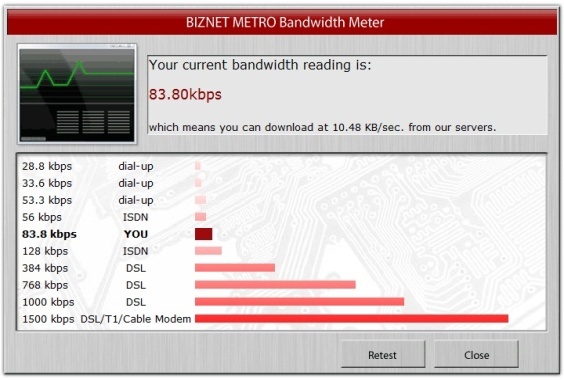 Senin, 30-01-2012 jam 10.13 wib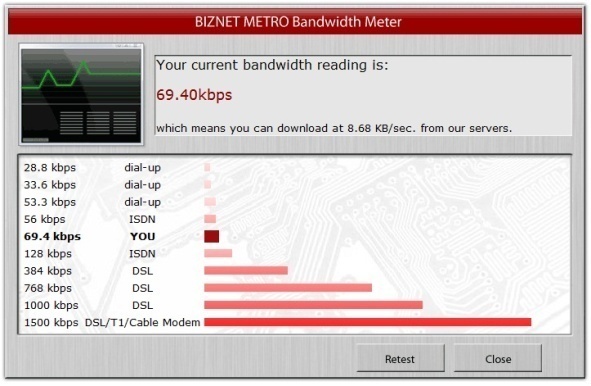 Selasa, 31-01-2012 jam 10.00 wib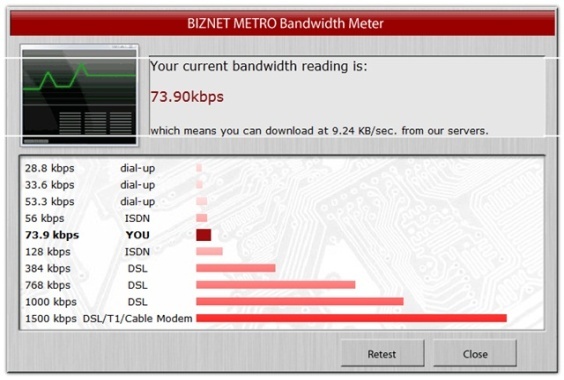 Rabu, 01-02-2012 jam 09.30 wib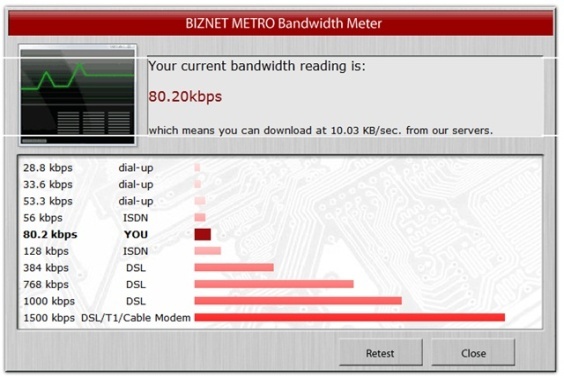 Kamis, 02-02-2012 jam 09.30 wib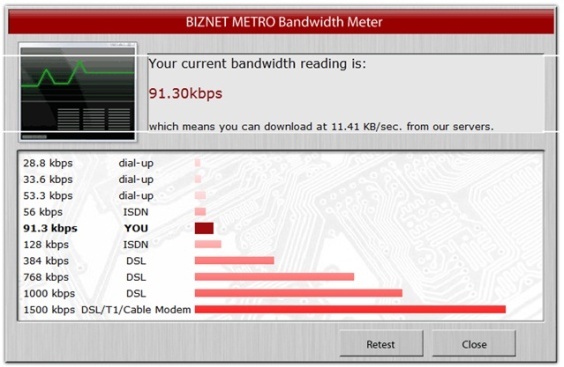 Jumat, 03-02-2012 jam 09.00 wib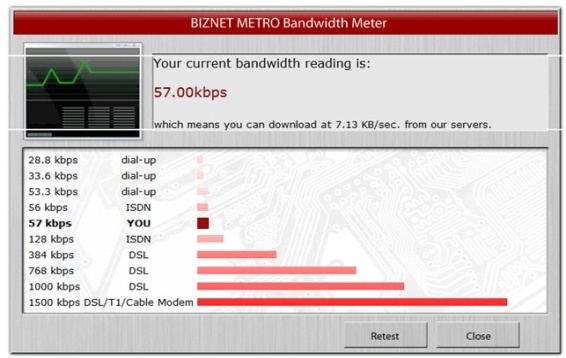 Sabtu, 04-02-2012 jam 09.50 wib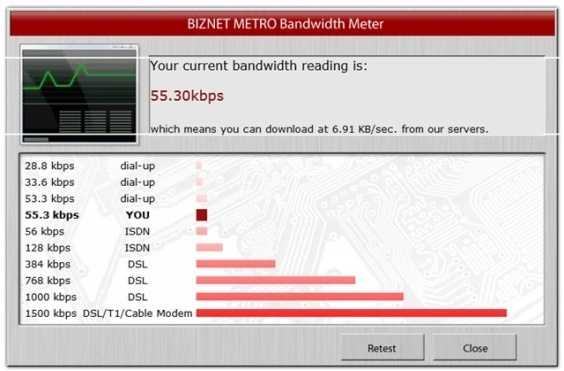 Senin, 05-02-2012 jam 09.00 wib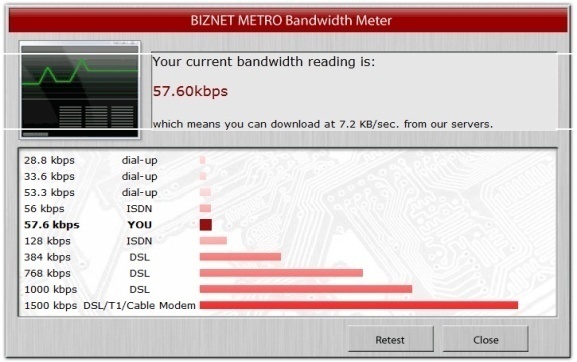 Senin, 30-01-2012 jam 10.13 wib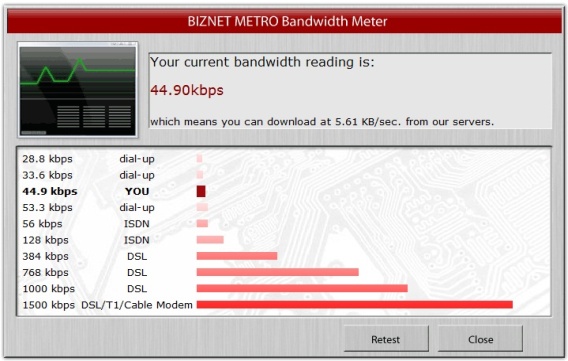 Selasa, 31-01-2012 jam 10.00 wib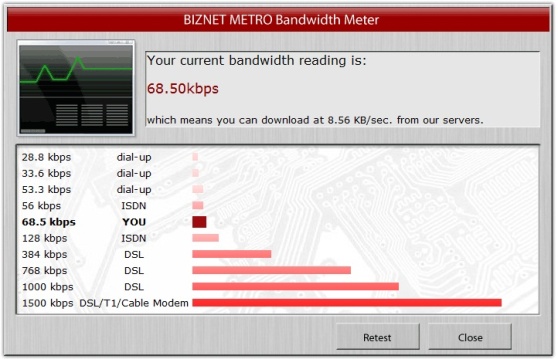 Rabu, 01-02-2012 jam 09.30 wib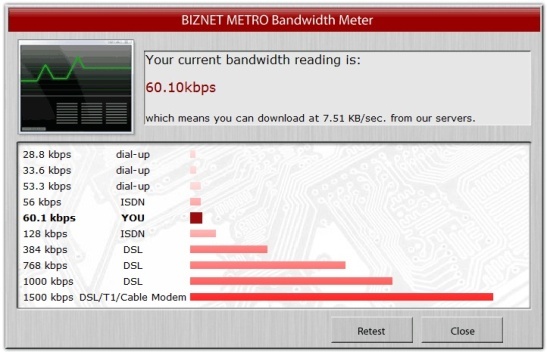 Kamis, 02-02-2012 jam 09.30 wib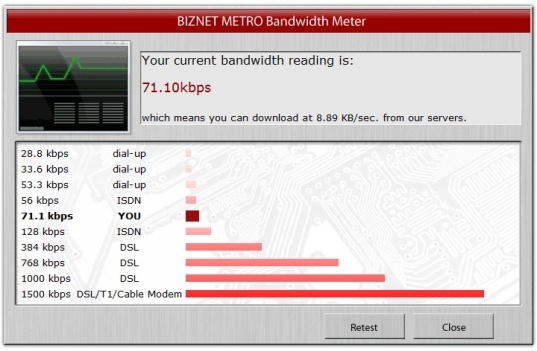 Jumat, 03-02-2012 jam 09.00 wib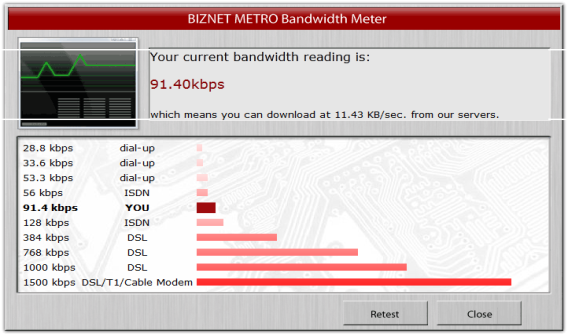 Sabtu, 04-02-2012 jam 09.50 wib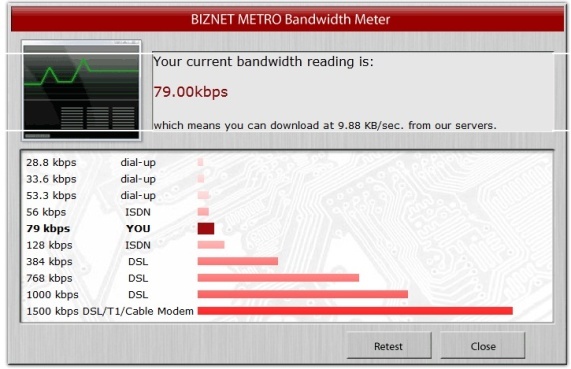 Senin, 05-02-2012 jam 09.00 wib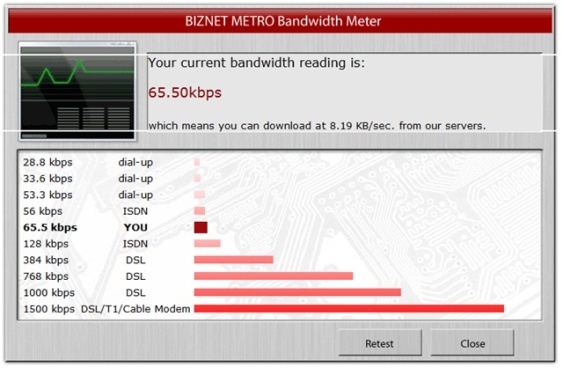 Senin, 30-01-2012 jam 10.13 wib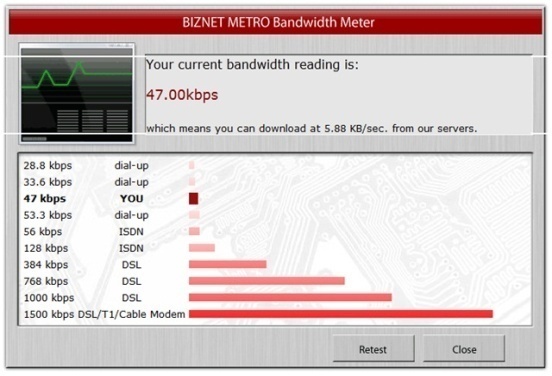 Selasa, 31-01-2012 jam 10.00 wib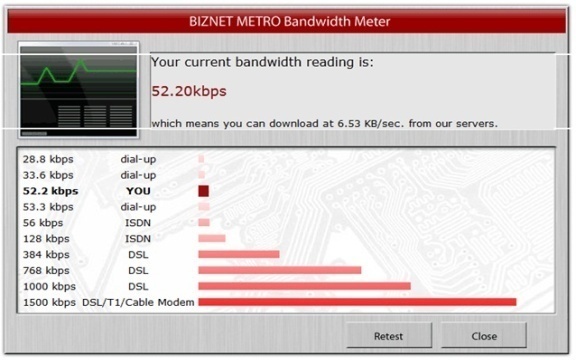 Rabu, 01-02-2012 jam 09.30 wib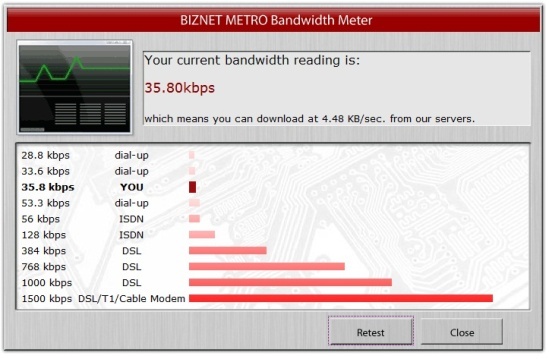 Kamis, 02-02-2012 jam 09.30 wib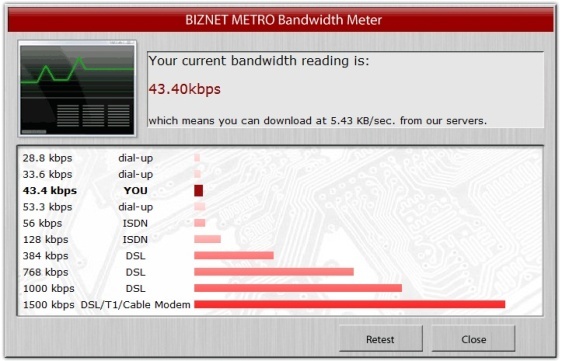 Jumat, 03-02-2012 jam 09.00 wib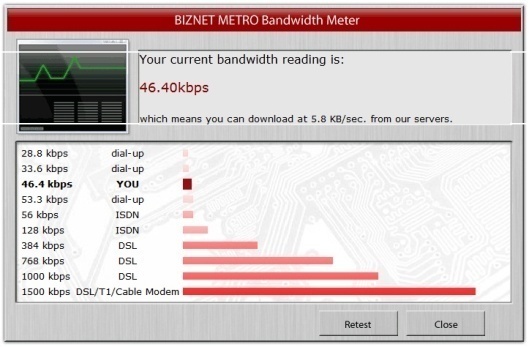 Sabtu, 04-02-2012 jam 09.50 wib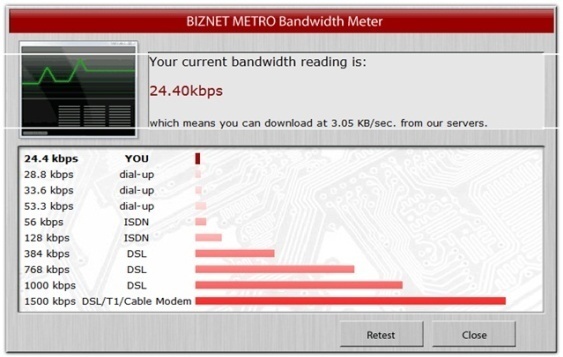 Senin, 05-02-2012 jam 09.00 wib